Об утверждении административного регламента по предоставлению администрацией Мостовского городского поселения Мостовского района муниципальной услуги: «Выдача разрешений на вступление в брак лицам, достигшим возраста шестнадцати лет»В соответствии с Федеральным законом от 6 октября 2003 года            № 131-ФЗ «Об общих принципах организации местного самоуправления в Российской Федерации», от 27 июля 2010 года № 210-ФЗ «Об организации предоставления государственных и муниципальных услуг» и в целях повышения качества и доступности оказания муниципальных услуг администрацией Мостовского городского поселения Мостовского районап о с т а н о в л я ю:1. Утвердить административный регламент по предоставлению администрацией Мостовского городского поселения Мостовского района муниципальной услуги «Выдача разрешений на вступление в брак лицам, достигшим возраста шестнадцати лет» согласно приложению.2. Общему отделу администрации Мостовского городского поселения (Верещагин) обнародовать настоящее постановление и разместить на официальном сайте Мостовского городского поселения в сети Интернет www.pgt-mostovskoy.ru/.3. Контроль за выполнением настоящего постановления оставляю за собой.4. Постановление вступает в силу после его обнародования.Глава Мостовскогогородского поселения                                                                                С.А. БугаевЛИСТ СОГЛАСОВАНИЯпроекта постановления администрации Мостовского городского поселения Мостовской район от ________ № ____Об утверждении административного регламента по предоставлению администрацией Мостовского городского поселения Мостовского района муниципальной услуги: «Выдача разрешений на вступление в брак лицам, достигшим возраста шестнадцати лет»Проект внесен и составлен:Исполняющим обязанности начальника общего отдела администрацииМостовского городского поселения 				         В.В. ВерещагинПроект согласован:Заместитель начальника отдела по финансам, бюджетуи экономике администрацииМостовского городского поселения					              М.В. УшаковВедущий специалист администрации Мостовского городского поселения                                                  Н.В.МалюковаПРИЛОЖЕНИЕУТВЕРЖДЕНпостановлением администрацииМостовского городского поселенияМостовского районаот __________ № ______АДМИНИСТРАТИВНЫЙ РЕГЛАМЕНТпо предоставлению администрацией Мостовского городского поселениямуниципальной услуги «Выдача разрешений на вступление в брак лицам, достигшим возраста шестнадцати лет»Раздел I. ОБЩИЕ ПОЛОЖЕНИЯ1.1.Предмет регулирования административного регламентаАдминистративный регламент предоставления администрацией Мостовского городского поселения муниципальной услуги «Выдача разрешений на вступление в брак лицам, достигшим возраста шестнадцати лет» (далее – Регламент) определяет стандарты, сроки и последовательность административных процедур (действий) по предоставлению администрацией Мостовского городского поселения муниципальной услуги«выдача разрешений на вступление в брак лицам, достигшим возраста шестнадцати лет»(далее – муниципальная услуга).1.2.Круг заявителейЗаявителями на получение муниципальной услуги (далее – заявители) являются граждане Российской Федерации - несовершеннолетние, достигшие возраста 16 лет, совершеннолетний гражданин, желающий вступить в брак с лицом, достигшим возраста 16 лет, но не достигшим совершеннолетия, а также их представители, наделенные соответствующими полномочиями.Муниципальная услуга предоставляется при одновременном личном обращении заявителя, лица, желающего вступить в брак с заявителем, и законного представителя заявителя (родителя, усыновителя, попечителя).1.3.Требования к порядку информирования о предоставлении муниципальной услуги.1.3.1.В предоставлении муниципальной услуги участвуют администрация Мостовского городского поселения, многофункциональные центры предоставления государственных и муниципальных услуг Краснодарского края (далее – МФЦ).1.3.2.Информирование о предоставлении муниципальной услуги осуществляется:1.3.2.1.В МФЦ:при личном обращении;посредством интернет-сайта –http://mostovskoi.e-mfc.ru.– «Online-консультант», «Электронный консультант», «Виртуальная приемная».1.3.2.2.В администрацию Мостовского городского поселения:в устной форме при личном обращении;с использованием телефонной связи;по письменным обращениям.1.3.2.3.Посредством размещения информации на официальном интернет-портале администрации Мостовского городского поселения, адрес официального сайта: www.pgt-mostovskoy.ru.1.3.2.4.Посредством размещения информации на едином портале государственных и муниципальных услуг и (или) региональном портале государственных и муниципальных услуг Краснодарского края в информационно-телекоммуникационной сети «Интернет» (далее – портал).1.3.2.5.Посредством размещения информационных стендов в МФЦ и администрации Мостовского городского поселения Мостовского района.1.3.2.6.Посредством телефонной связи Call-центра (горячая линия): (телефон).1.3.3.Консультирование по вопросам предоставления муниципальной услуги осуществляется бесплатно.Специалист, осуществляющий консультирование (посредством телефона или лично) по вопросам предоставления муниципальной услуги, должен корректно и внимательно относиться к заявителям.При консультировании по телефону, специалист должен назвать свою фамилию, имя и отчество, должность, а затем, в вежливой форме, четко и подробно проинформировать обратившегося по интересующим его вопросам.Если специалист не может ответить на вопрос самостоятельно, либо подготовка ответа требует продолжительного времени, он может предложить обратившемуся обратиться письменно, либо назначить другое удобное для заинтересованного лица время для получения информации.Рекомендуемое время для телефонного разговора – не более 10 минут, личного устного информирования – не более 15 минут.Индивидуальное письменное информирование (по электронной почте) осуществляется путем направления электронного письма на адрес электронной почты заявителя и должно содержать четкий ответ на поставленные вопросы.1.3.4 Информационные стенды, размещенные в МФЦ и администрации Мостовского городского поселения Мостовского района, должны содержать:режим работы, адреса МФЦ, администрации Мостовского городского поселения Мостовского района;адрес официального интернет-портала администрации Мостовского городского поселения, адрес электронной почты;почтовые адреса, телефоны, фамилии руководителей МФЦ и администрации Мостовского городского поселения;порядок получения консультаций о предоставлении муниципальной услуги;порядок и сроки предоставления муниципальной услуги;образцы заявлений о предоставлении муниципальной услуги и образцы заполнения таких заявлений;перечень документов, необходимых для предоставления муниципальной услуги;основания для отказа в приеме документов о предоставлении муниципальной услуги, в предоставлении муниципальной услуги;досудебный (внесудебный) порядок обжалования решений и действий (бездействия) администрации Мостовского городского поселения Мостовского района, предоставляющих муниципальную услугу, а также их должностных лиц и муниципальных служащих;иную информацию, необходимую для получения муниципальной услуги.Такая же информация размещается на официальном интернет-портале администрации Мостовского городского поселения и на сайтах МФЦ.1.3.5.Информация о местонахождении и графике работы, справочных телефонах уполномоченного органа, МФЦ:1.3.5.1.Администрация Мостовского городского поселения Мостовского района расположена по адресу:Краснодарский край, Мостовский район, пгт Мостовской, ул.Кооперативная № 58, каб. 206, электронный адрес: most_adm58@mail.ru.Справочные телефоны уполномоченного органа: (861-92) 5-11-47.График работы уполномоченного органа:Адрес официального сайта Мостовского городского поселения Мостовского района в сети Интернет: http://www.pgt-mostovskoy.ru.1.3.5.2.Информация о местонахождении и графике работы, справочных телефонах, официальных сайта МФЦ приведены в приложении № 7 к регламенту.В случае изменения указанных графиков, а также контактных телефонов и электронных адресов в Регламент вносятся соответствующие изменения, информация об изменении также размещается в установленном порядке на официальном интернет-портале администрации Мостовского городского поселения.Раздел II. Стандарт предоставления муниципальной услуги2.1.Наименование муниципальной услуги – муниципальная услуга «Выдача разрешений на вступление в брак лицам, достигшим возраста шестнадцати лет» (далее - муниципальная услуга).2.2.Наименование органа, предоставляющего муниципальную услугу.2.2.1.Предоставление муниципальной услуги осуществляет администрация Мостовского городского поселения Мостовского района (далее – администрация).2.2.2.Прием документов, необходимых для предоставления муниципальной услуги, и выдачу документов, являющихся результатом предоставления муниципальной услуги, также может осуществлять МФЦ.МФЦ может по запросу заявителя обеспечивать выезд работника многофункционального центра к заявителю для приема заявлений и документов, необходимых для предоставления муниципальной услуги, а также доставку результатов предоставления муниципальной услуги, в том числе за плату.Порядок исчисления платы за выезд работника многофункционального центра к заявителю, а также перечень категорий граждан, для которых организация выезда работника многофункционального центра осуществляется бесплатно, утверждаются актом высшего исполнительного органа государственной власти субъекта Российской Федерации.2.2.2.1.Установление размера платы за услугу МФЦ осуществляется исполнительно-распорядительным органом местного самоуправления муниципального образования Краснодарского края, являющегося учредителем соответствующего МФЦ, в соответствии с расчетом, предусмотренным пунктами 3 - 13 Порядка исчисления платы за выезд работника многофункционального центра предоставления государственных и муниципальных услуг к заявителю (утв. постановлением главы администрации (губернатора) Краснодарского края от 27 февраля 2015 года № 110).Пересмотр размера платы за услугу МФЦ осуществляется не чаще одного раза в год.2.2.2.2.Перечень категорий граждан, для которых организация выезда работника многофункционального центра предоставления государственных и муниципальных услуг осуществляется бесплатно, утвержден постановлением главы администрации (губернатора) Краснодарского края от 27 февраля 2015 года № 110 «Об утверждении Порядка исчисления платы за выезд работника многофункционального центра предоставления государственных и муниципальных услуг к заявителю и Перечня категорий граждан, для которых организация выезда работника многофункционального центра предоставления государственных и муниципальных услуг осуществляется бесплатно».2.2.3.В соответствии с пунктом 3 части 1 статьи 7 Федерального закона от 27 июля 2010 года № 210-ФЗ «Об организации предоставления государственных и муниципальных услуг», органам, предоставляющим муниципальные услуги, установлен запрет требовать от заявителя осуществления иных действий, в том числе согласований, необходимых для получения муниципальной услуги и связанных с обращением в иные органы местного самоуправления, государственные органы, организации, за исключением получения услуг, включенных в перечень услуг, которые являются необходимыми и обязательными для предоставления муниципальных услуг, утвержденный решением представительного органа местного самоуправления.2.3.Описание результата предоставления муниципальной услугиРезультатом предоставления муниципальной услуги являются:-разрешение на вступление в брак лицам, достигшим возраста 16-ти лет, но не достигшим совершеннолетия;-отказа в разрешении на вступление в брак лицам, достигшим возраста 16-ти лет, но не достигшим совершеннолетия.2.4.Ссрок предоставления муниципальной услуги, в том числе с учетом необходимости обращения в организации, участвующие в предоставлении муниципальной услуги, срок приостановления предоставления муниципальной услуги, срок выдачи документов, являющихся результатом предоставления муниципальной услуги.2.4.1.Срок предоставления муниципальной услуги (получения итоговых документов) не должен превышать 30 дней со дня получения заявления и прилагаемых к нему документов уполномоченным органом.2.4.2.Срок приостановления предоставления муниципальной услуги законодательством не предусмотрен.2.5.Перечень нормативных правовых актов, регулирующих отношения, возникающие в связи с предоставлением муниципальной услуги.Предоставление администрацией Мостовского городского поселения муниципальной услуги осуществляется в соответствии со следующими нормативными правовыми актами:Конституцией Российской Федерации («Собрание законодательства РФ», 26 января 2009, № 4, ст. 445, «Парламентская газета», 23-29 января 2009 года № 4);Гражданским кодексом Российской Федерации («Российская газета», 
8 декабря 1994 года /№ 238-239, «Собрание законодательства РФ», 5 декабря 1994, № 32, ст. 3301);Семейным кодексом Российской Федерации // СЗ РФ 01 января 1996, № 1, ст. 16, «Российская газета», № 17, 27 января 1996;Федеральным законом от 15 ноября 1997 года № 143-ФЗ «Об актах гражданского состояния» // СЗ РФ, 1997, N 47;Федеральным законом от 24 июля 1998 года. № 124-ФЗ «Об основных гарантиях прав ребенка в Российской Федерации» // СЗ РФ 1998. № 31;Федеральным законом от 6 октября 2003 года № 131-ФЗ «Об общих принципах организации местного самоуправления в Российской Федерации» («Российская газета» от 8 октября 2003 года № 202);Федеральным законом от 27 июля 2010 года № 210-ФЗ «Об организации предоставления государственных и муниципальных услуг» («Российская газета» от 30 июля 2010 года № 168).Постановлением Правительства РФ от 25 июня 2012 года № 634 «О видах электронной подписи, использование которых допускается при обращении за получением государственных и муниципальных услуг» («Российская газета», № 148, 02.07.2012, «Собрание законодательства РФ», 2 июля 2012, № 27, ст. 3744);Постановлением Правительства Российской Федерации от 20 ноября 2012 года № 1198 «О федеральной государственной информационной системе, обеспечивающей процесс досудебного, (внесудебного) обжалования решений и действий (бездействия), совершенных при предоставлении государственных и муниципальных услуг» («Российская газета», от 23 ноября 2012 года № 271, в Собрании законодательства Российской Федерации от 26 ноября 2012 года № 48 ст. 6706);Постановлением Правительства РФ от 26 марта 2016 года № 236 «О требованиях к предоставлению в электронной форме государственных и муниципальных услуг» ("Официальный интернет-портал правовой информации" (www.pravo.gov.ru) 5 апреля 2016 года, «Российская газета» от 8 апреля 2016 года № 75, Собрание законодательства Российской Федерации от 11 апреля 2016 года № 15 ст. 2084);Законом Краснодарского края от 2 марта 2012 года № 2446-КЗ «Об отдельных вопросах организации предоставления государственных и муниципальных услуг на территории Краснодарского края» («Кубанские новости» от 5 марта 2011 года № 35);Федеральный закон от 6 апреля 2011 года N 63-ФЗ "Об электронной подписи" ("Собрание законодательства Российской Федерации", 11.04.2011, N 15, ст. 2036);Федеральный закон от 27 июля 2006 года N 152-ФЗ "О персональных данных" (первоначальный текст документа опубликован в изданиях "Российская газета", N 165, 29 июля 2006 года; "Собрание законодательства Российской Федерации"), 31 июля 2006 года, N 31 (1 часть), страница 3451; "Парламентская газета", N 126 - 127, 3 августа 2006 года);Постановление Правительства Российской Федерации от 25 августа 2012 года № 852 «Об утверждении Правил использования усиленной квалифицированной электронной подписи при обращении за получением государственных и муниципальных услуг и о внесении изменения в Правила разработки и утверждения административных регламентов предоставления государственных услуг» («Собрание законодательства РФ», 03.09.2012, № 36, ст. 4903, «Российская газета», № 200, 31.08.2012);Постановление Правительства РФ от 22 декабря 2012 №1376 «Об утверждении Правил  организации деятельности многофункциональных центров предоставления государственных и муниципальных услуг» ("Российская газета" от 31 декабря 2012 года N 303, Собрание законодательства Российской Федерации от 31 декабря 2012 года N 53 (часть II) ст. 7932);Постановление главы администрации (губернатора) Краснодарского края от 27 февраля 2015 года N 110 "Об утверждении Порядка исчисления платы за выезд работника многофункционального центра предоставления государственных и муниципальных услуг к заявителю и Перечня категорий граждан, для которых организация выезда работника многофункционального центра предоставления государственных и муниципальных услуг осуществляется бесплатно" ("Официальный интернет-портал правовой информации" (http://publication.pravo.gov.ru) 5 марта 2015 года);Устав Мостовского городского поселения Мостовского района;Нормативно правовые акты органов местного самоуправления.2.6.Исчерпывающий перечень документов, необходимых в соответствии с нормативными правовыми актами для предоставления муниципальной услуги и услуг, которые являются необходимыми и обязательными для предоставления муниципальной услуги, подлежащих представлению заявителем, способы их получения заявителем, в том числе в электронной форме, порядок их представленияДля получения муниципальной услуги заявителем представляются следующие документы:заявление несовершеннолетнего, достигшего 16-ти лет по форме согласно приложению № 1 к Регламенту, заполненное по образцу в соответствии с приложением № 2 к Регламенту;письменное заявление гражданина, желающего вступить в брак с несовершеннолетним, достигшим 16-ти лет по форме согласно приложению № 3 к настоящему Регламенту, заполненное по образцу в соответствии с приложением № 4 к Регламенту;копия документа, удостоверяющего личность заявителя (паспорта будущих супругов);документ, удостоверяющий права (полномочия) представителя заявителя;копия свидетельства о рождении несовершеннолетнего, достигшего 16-ти лет;документ, подтверждающий наличие уважительных причин для вступления в брак (справка о наличии беременности, копия свидетельства о рождении ребенка).2.7.Исчерпывающий перечень документов, необходимых в соответствии с нормативными правовыми актами для предоставления муниципальной услуги, которые находятся в распоряжении государственных органов, органов местного самоуправления муниципальных образований краснодарского края и иных органов, участвующих в предоставлении государственных или муниципальных услуг, и которые заявитель вправе представить, а также способы их получения заявителями, в том числе в электронной форме, порядок их представления.Предоставление документов, необходимых в соответствии с нормативными правовыми актами для предоставления муниципальной услуги, которые находятся в распоряжении государственных органов, органов местного самоуправления и иных органов, участвующих в предоставлении муниципальной услуги, не предусмотрено.2.8.Указание на запрет требовать от заявителя2.8.От заявителя запрещено требовать представления документов и информации или осуществления действий, которые не предусмотрены нормативными правовыми актами, регулирующими отношения, возникшие в связи с предоставлением муниципальной услуги. Запрещено требовать представления документов и информации, которые в соответствии с нормативными правовыми актами Российской Федерации, нормативными правовыми актами Краснодарского края и муниципальными актами находятся в распоряжении государственных органов, органов местного самоуправления и (или) подведомственных государственным органам и органам местного самоуправления организаций, участвующих в предоставлении государственных или муниципальных услуг.2.9.Исчерпывающий перечень оснований для отказа в приеме документов, необходимых для предоставления муниципальной услуги2.9.1.Основанием для отказа в приеме документов, необходимых для предоставления муниципальной услуги, является:предоставление не в полном объеме документов, указанных в пункте 2.6.1. регламента;представление заявителем документов, имеющих повреждения и наличие исправлений, не позволяющих однозначно истолковать их содержание; не содержащих обратного адреса, подписи, печати (при наличии);несоблюдение установленных законом условий признания действительности электронной подписи. 2.9.2.О наличии основания для отказа в приеме документов заявителя информирует работник уполномоченного органа либо МФЦ, ответственный за прием документов, объясняет заявителю содержание выявленных недостатков в представленных документах и предлагает принять меры по их устранению.Уведомление об отказе в приеме документов, необходимых для предоставления муниципальной услуги, по требованию заявителя подписывается работником МФЦ, должностным лицом уполномоченного органа и выдается заявителю с указанием причин отказа не позднее одного рабочего дня со дня обращения заявителя за получением муниципальной услуги.Не может быть отказано заявителю в приеме дополнительных документов при наличии намерения их сдать.2.9.3.Не допускается отказ в приеме заявления и иных приеме документов, необходимых для предоставления муниципальной услуги, в случае, если заявление и документы, необходимые для предоставления муниципальной услуги, поданы в соответствии с информацией о сроках и порядке предоставления муниципальной услуги, опубликованной на Портале.2.9.4.Отказ в приеме документов, необходимых для предоставления муниципальной услуги, не препятствует повторному обращению после устранения причины, послужившей основанием для отказа.2.10.Исчерпывающий перечень оснований для приостановления или отказа в предоставлении муниципальной услуги.2.10.1.Оснований для приостановления предоставления муниципальной услуги законодательством Российской Федерации не предусмотрено.2.10.2.Основанием для отказа в предоставлении муниципальной услуги являются:отсутствие у заявителя права на получение муниципальной услуги, в том числе невозможность оказания муниципальной услуги в силу обстоятельств, ранее неизвестных при приеме документов, но ставших известными в процессе предоставления муниципальной услуги;представление заявления о предоставлении муниципальной услуги с нарушением установленных требований, а также представление документов, содержащих недостоверные сведения;обращение заявителя об оказании муниципальной услуги, предоставление которой не осуществляется органом, указанным в подпункте 1.3.1                           регламента;обращение (в письменном виде) заявителя с просьбой о прекращении муниципальной услуги;отсутствие одного или нескольких документов, необходимых для получения муниципальной услуги, наличие которых предусмотрено законодательством, муниципальными правовыми актами, за исключением случая, когда отсутствуют документы, подтверждающие факт конфискации имущества;несоответствие документов, в том числе представленным посредством использования Портала требованиям, установленным подпунктом 2.6.1                           регламента, необходимых в соответствии с нормативными правовыми актами для предоставления муниципальной услуги.2.10.3.Не допускается отказ в предоставлении муниципальной услуги, в случае, если заявление и документы, необходимые для предоставления муниципальной услуги, поданы в соответствии с информацией о сроках и порядке предоставления муниципальной услуги, опубликованной на Портале.2.10.4.Отказ в предоставлении муниципальной услуги не препятствует повторному обращению после устранения причины, послужившей основанием для отказа.2.11.Перечень услуг, которые являются необходимыми и обязательными для предоставления муниципальной услуги, в том числе сведения о документе (документах), выдаваемом (выдаваемых) организациями, участвующими в предоставлении муниципальной услугиДругих услуг, которые являются необходимыми и обязательными для предоставления муниципальной услуги, законодательством Российской Федерации не предусмотрено.2.12.Порядок, размер и основания взимания государственной пошлины или иной платы, взимаемой за предоставление муниципальной услугиГосударственная пошлина или иная плата за предоставление муниципальной услуги не взимается. Предоставление муниципальной услуги осуществляется бесплатно.2.13.Порядок, размер и основания взимания платы за предоставление услуг, которые являются необходимыми и обязательными для предоставления муниципальной услуги, включая информацию о методике расчета размера такой платы.Взимание платы за предоставление услуг, которые являются необходимыми и обязательными для предоставления муниципальной услуги не предусмотрено.2.14.Максимальный срок ожидания в очереди при подаче запроса о предоставлении муниципальной услуги, услуги, предоставляемой организацией, участвующей в предоставлении муниципальной услуги, и при получении результата предоставления таких услугСрок ожидания в очереди при подаче заявления о предоставлении муниципальной услуги и документов, указанных в пункте 2.6 раздела II регламента, а также при получении результата предоставления муниципальной услуги на личном приеме не должен превышать 15 минут.2.15.Срок и порядок регистрации запроса заявителя о предоставлении муниципальной услуги и услуги, предоставляемой организацией, участвующей в предоставлении муниципальной услуги, в том числе в электронной форме.Регистрация заявления о предоставлении муниципальной услуги и (или) документов (содержащихся в них сведений), необходимых для предоставления муниципальной услуги, осуществляется в день их поступления.Регистрация заявления о предоставлении муниципальной услуги с документами, указанными в пункте 2.6 раздела II Регламента, поступившими в выходной (нерабочий или праздничный) день, осуществляется в первый за ним рабочий день.Срок регистрации заявления о предоставлении муниципальной услуги и документов (содержащихся в них сведений), представленных заявителем, не может превышать двадцати минут. 2.16.Требования к помещениям, в которых предоставляются муниципальная услуга, услуга, предоставляемая организацией, участвующей в предоставлении муниципальной услуги, к месту ожидания и приема заявителей, размещению и оформлению визуальной, текстовой и мультимедийной информации о порядке предоставления таких услуг, в том числе к обеспечению доступности для инвалидов указанных объектов в соответствии с законодательством российской федерации о социальной защите инвалидов.2.16.1.Информация о графике (режиме) работы уполномоченного органа размещается при входе в здание, в котором оно осуществляет свою деятельность, на видном месте.Здание, в котором предоставляется муниципальная услуга, должно быть оборудовано отдельным входом для свободного доступа заявителей в помещение.Вход в здание должен быть оборудован информационной табличкой (вывеской), содержащей информацию об уполномоченном органе, осуществляющем предоставление муниципальной услуги, а также оборудован удобной лестницей с поручнями, пандусами для беспрепятственного передвижения граждан.Места предоставления муниципальной услуги оборудуются с учетом требований доступности для инвалидов в соответствии с действующим законодательством Российской Федерации о социальной защите инвалидов, в том числе обеспечиваются:условия для беспрепятственного доступа к объекту, на котором организовано предоставление услуг, к местам отдыха и предоставляемым услугам;возможность самостоятельного передвижения по территории объекта, на котором организовано предоставление услуг, входа в такой объект и выхода из него, посадки в транспортное средство и высадки из него, в том числе с использованием кресла-коляски;сопровождение инвалидов, имеющих стойкие расстройства функции зрения и самостоятельного передвижения, и оказание им помощи на объекте, на котором организовано предоставление услуг;надлежащее размещение оборудования и носителей информации, необходимых для обеспечения беспрепятственного доступа инвалидов к объекту и предоставляемым услугам с учетом ограничений их жизнедеятельности;дублирование необходимой для инвалидов звуковой и зрительной информации, а также надписей, знаков и иной текстовой и графической информации знаками, выполненными рельефно-точечным шрифтом Брайля, допуск сурдопереводчика и тифлосурдопереводчика;допуск на объект, на котором организовано предоставление услуг, собаки-проводника при наличии документа, подтверждающего ее специальное обучение и выдаваемого в порядке, установленном законодательством Российской Федерации;оказание работниками органа (учреждения), предоставляющего услуги населению, помощи инвалидам в преодолении барьеров, мешающих получению ими услуг наравне с другими органами.Помещения, в которых предоставляется муниципальная услуга, должны соответствовать санитарно-гигиеническим правилам и нормативам, правилам пожарной безопасности, безопасности труда. Помещения оборудуются системами кондиционирования (охлаждения и нагревания) и вентилирования воздуха, средствами оповещения о возникновении чрезвычайной ситуации. На видном месте располагаются схемы размещения средств пожаротушения и путей эвакуации людей. Предусматривается оборудование доступного места общественного пользования (туалет).Помещения МФЦ для работы с заявителями оборудуются электронной системой управления очередью, которая представляет собой комплекс программно-аппаратных средств, позволяющих оптимизировать управление очередями заявителей. 2.16.2.Прием документов в уполномоченном органе осуществляется в специально оборудованных помещениях или отведенных для этого кабинетах.2.16.3.Помещения, предназначенные для приема заявителей, оборудуются информационными стендами, содержащими сведения, указанные в подпункте 1.3.3 регламента.Информационные стенды размещаются на видном, доступном месте.Оформление информационных листов осуществляется удобным для чтения шрифтом – Times New Roman, формат листа A-4; текст – прописные буквы, размером шрифта № 16 – обычный, наименование – заглавные буквы, размером шрифта № 16 – жирный, поля – 1 см вкруговую. Тексты материалов должны быть напечатаны без исправлений, наиболее важная информация выделяется жирным шрифтом. При оформлении информационных материалов в виде образцов заявлений на получение муниципальной услуги, образцов заявлений, перечней документов требования к размеру шрифта и формату листа могут быть снижены.2.16.4.Помещения для приема заявителей должны соответствовать комфортным для граждан условиям и оптимальным условиям работы должностных лиц уполномоченного органа и должны обеспечивать:комфортное расположение заявителя и должностного лица уполномоченного органа;возможность и удобство оформления заявителем письменного обращения;телефонную связь;возможность копирования документов;доступ к нормативным правовым актам, регулирующим предоставление муниципальной услуги;наличие письменных принадлежностей и бумаги формата A4.2.16.5.Для ожидания заявителями приема, заполнения необходимых для получения муниципальной услуги документов отводятся места, оборудованные стульями, столами (стойками) для возможности оформления документов, обеспечиваются ручками, бланками документов. Количество мест ожидания определяется исходя из фактической нагрузки и возможности их размещения в помещении.2.16.6.Прием заявителей при предоставлении муниципальной услуги осуществляется согласно графику (режиму) работы уполномоченного органа: ежедневно (с понедельника по пятницу), кроме выходных и праздничных дней, в течение рабочего времени.2.16.7.Рабочее место должностного лица уполномоченного органа, ответственного за предоставление муниципальной услуги, должно быть оборудовано персональным компьютером с доступом к информационным ресурсам уполномоченного органа.Кабинеты приема получателей муниципальных услуг должны быть оснащены информационными табличками (вывесками) с указанием номера кабинета.Специалисты, осуществляющие прием получателей муниципальных услуг, обеспечиваются личными нагрудными идентификационными карточками (бэйджами) и (или) настольными табличками.2.17.Показатели доступностии качества муниципальной услуги, в том числе количество взаимодействий заявителя с должностными лицами при предоставлении муниципальной услуги и их продолжительность, возможность получения муниципальной услуги в многофункциональном центре предоставления государственных и муниципальных услуг, возможность получения информации о ходе предоставления муниципальной услуги, в том числе с использованием информационно-коммуникационных технологий.Основными показателями доступности и качества муниципальной услуги являются:количество взаимодействий заявителя с должностными лицами при предоставлении муниципальной услуги и их продолжительность. В процессе предоставления муниципальной услуги заявитель вправе обращаться в уполномоченный орган по мере необходимости, в том числе за получением информации о ходе предоставления муниципальной услуги;возможность подачи запроса заявителя о предоставлении муниципальной услуги и выдачи заявителям документов по результатам предоставления муниципальной услуги в МФЦ;возможность получения информации о ходе предоставления муниципальной услуги, в том числе с использованием Портала;установление должностных лиц, ответственных за предоставление муниципальной услуги;установление и соблюдение требований к помещениям, в которых предоставляется услуга;установление и соблюдение срока предоставления муниципальной услуги, в том числе срока ожидания в очереди при подаче заявления и при получении результата предоставления муниципальной услуги;количество заявлений, принятых с использованием информационно-телекоммуникационной сети общего пользования, в том числе посредством Портала.2.18.Иные требования, в том числе учитывающие особенности предоставления муниципальной услуги в многофункциональных центрах предоставления государственных и муниципальных услуг и особенности предоставления муниципальной услуги в электронной форме2.18.1.Для получения муниципальной услуги заявителям предоставляется возможность представить заявление о предоставлении муниципальной услуги и документы (содержащиеся в них сведения), необходимые для предоставления муниципальной услуги, в том числе в форме электронного документа:в уполномоченный орган;через МФЦ в уполномоченный орган;посредством использования информационно-телекоммуникационных технологий, включая использование Портала, с применением электронной подписи, вид которой должен соответствовать требованиям постановления Правительства РФ от 25 июня 2012 года № 634 «О видах электронной подписи, использование которых допускается при обращении за получением государственных и муниципальных услуг» (далее – электронная подпись).Заявления и документы, необходимые для предоставления муниципальной услуги, предоставляемые в форме электронных документов, подписываются в соответствии с требованиями статей 21.1 и 21.2 Федерального закона от 27 июля 2010 года № 210-ФЗ «Об организации предоставления государственных и муниципальных услуг» и Федерального закона от 6 апреля 2011 года № 63-ФЗ «Об электронной подписи».В случае направления заявлений и документов в электронной форме с использованием Портала, заявление и документы должны быть подписаны усиленной квалифицированной электронной подписью.  2.18.2.Заявителям обеспечивается возможность получения информации о предоставляемой муниципальной услуге на Портале.Для получения доступа к возможностям Портала необходимо выбрать субъект Российской Федерации, и после открытия списка территориальных федеральных органов исполнительной власти в этом субъекте Российской Федерации, органов исполнительной власти субъекта Российской Федерации и органов местного самоуправления выбрать администрацию (указать наименование администрации согласно Уставу) Краснодарского края с перечнем оказываемых муниципальных услуг и информацией по каждой услуге. В карточке каждой услуги содержится описание услуги, подробная информация о порядке и способах обращения за услугой, перечень документов, необходимых для получения услуги, информация о сроках ее исполнения, а также бланки заявлений и форм, которые необходимо заполнить для обращения за услугой. Подача заявителем запроса и иных документов, необходимых для предоставления муниципальной услуги, и прием таких запросов и документов осуществляется в следующем порядке:подача запроса на предоставление муниципальной услуги в электронном виде заявителем осуществляется через личный кабинет на Портале;для оформления документов посредством сети «Интернет» заявителю необходимо пройти процедуру авторизации на Портале;для авторизации заявителю необходимо ввести страховой номер индивидуального лицевого счета застрахованного лица, выданный Пенсионным фондом Российской Федерации (государственным учреждением) по Краснодарскому краю (СНИЛС), и пароль, полученный после регистрации на Портале; заявитель, выбрав муниципальную услугу, готовит пакет документов (копии в электронном виде), необходимых для ее предоставления, и направляет их вместе с заявлением через личный кабинет заявителя на Портале;заявление вместе с электронными копиями документов попадает в информационную систему уполномоченного органа, оказывающего выбранную заявителем услугу, которая обеспечивает прием запросов, обращений, заявлений и иных документов (сведений), поступивших с Портала и (или) через систему межведомственного электронного взаимодействия. 2.18.3.Для заявителей обеспечивается возможность осуществлять с использованием Портала получение сведений о ходе выполнения запроса о предоставлении муниципальной услуги.Сведения о ходе и результате выполнения запроса о предоставлении муниципальной услуги в электронном виде заявителю представляются в виде уведомления в личном кабинете заявителя на Портале.2.18.4.При направлении заявления и документов (содержащихся в них сведений) в форме электронных документов в порядке, предусмотренном подпунктом 2.18.1 регламента, обеспечивается возможность направления заявителю сообщения в электронном виде, подтверждающего их прием и регистрацию.2.18.5.При обращении в МФЦ муниципальная услуга предоставляется с учетом принципа экстерриториальности, в соответствии с которым заявитель вправе выбрать для обращения за получением услуги МФЦ, расположенный на территории Краснодарского края, независимо от места его регистрации на территории Краснодарского края, места расположения на территории Краснодарского края объектов недвижимости.Условием предоставления муниципальной услуги по экстерриториальному принципу является регистрация заявителя в федеральной государственной информационной системе «Единая система идентификации и аутентификации в инфраструктуре, обеспечивающей информационно-технологическое взаимодействие информационных систем, используемых для предоставления государственных и муниципальных услуг в электронном виде».Раздел III. Состав, последовательность и сроки выполнения административных процедур, требования к порядку их выполнения, в том числе особенности выполнения административных процедур в электронной форме, а также особенности выполнения административных процедур в многофункциональных центрах3.1.Порядок осуществления административных процедур, в том числе в электронной форме с использованием Единого портала государственных и муниципальных услуг Краснодарского края (www.pgu.krasnodar.ru), официального сайта МФЦ (www.mostovskoi.e-mfc.ru), электронной почты МФЦ и т.д.3.1.1.Предоставление муниципальной услуги включает в себя следующие административные процедуры:прием и первичная проверка заявления и приложенных к нему документов;передача заявления и прилагаемых к нему документов из МФЦ в администрацию (в случае поступления заявления в МФЦ);рассмотрение заявления;формирование и направление межведомственных запросов в органы (организации), участвующие в предоставлении муниципальной услуги;принятие решения о предоставлении муниципальной услуги;принятие решения об отказе в предоставлении муниципальной услуги;передача результата предоставления муниципальной услуги из администрации в МФЦ (в случае поступления заявления в МФЦ);выдача заявителю результата предоставления муниципальной услуги.3.1.2.Блок-схема предоставления муниципальной услуги приведена в приложении № 3 к настоящему административному регламенту.3.2.Административная процедура «Прием и первичная проверка заявления и приложенных к нему документов».3.2.1.Основанием для начала предоставления муниципальной услуги является обращение в администрацию (МФЦ) с документами, необходимыми для получения муниципальной услуги:в виде письменного заявления;в электронном виде с использованием федеральной государственной информационной системы «Единый портал государственных и муниципальных услуг», «Портала государственных и муниципальных услуг» Краснодарского края».3.2.2.Должностными лицами, ответственными за прием и первичную проверку заявления и приложенных к нему документов, являются работники администрации, в должностные обязанности которых входит выполнение соответствующих функций. Работниками МФЦ, ответственными за приём и первичную проверку заявления и приложенных к нему документов, являются работники МФЦ, в должностные обязанности которых входит выполнение соответствующих функций.3.2.3.При обращении заявителя непосредственно в администрацию или МФЦ с письменным заявлением должностное лицо, уполномоченное на приём заявлений:устанавливает личность заявителя, в том числе проверяет документ, удостоверяющий личность, проверяет полномочия заявителя, в том числе полномочия представителя действовать от его имени;проверяет наличие всех необходимых документов по перечню либо по перечню документов, указанных в уведомлении о предоставлении недостающих документов, необходимых для предоставления муниципальной услуги;проверяет соответствие представленных документов установленным требованиям, удостоверяясь, что:документы в установленных законодательством случаях нотариально удостоверены, скреплены печатями, имеют надлежащие подписи сторон или определенных законодательством должностных лиц;тексты документов написаны разборчиво;фамилии, имена и отчества физических лиц, адреса их мест жительства написаны полностью;в документах нет подчисток, приписок, зачеркнутых слов и иных не оговоренных в них исправлений;документы не исполнены карандашом;документы не имеют серьезных повреждений, наличие которых не позволяет однозначно истолковать их содержание;срок действия документов не истек;документы содержат информацию, необходимую для предоставления муниципальной услуги, указанной в заявлении;документы представлены в полном объеме;сличает представленные экземпляры оригиналов и копий документов (в том числе нотариально удостоверенные) друг с другом. Если представленные копии документов нотариально не заверены, сличив копии документов с их подлинными экземплярами, заверяет своей подписью с указанием фамилии и инициалов и ставит отметку «верно» на каждой странице представляемых копий документов.3.2.4.При отсутствии у заявителя надлежащим образом оформленного письменного заявления должностное лицо, уполномоченное на прием заявлений, помогает заявителю в оформлении заявления.3.2.5.При отсутствии оснований для отказа в приеме документов должностным лицом, уполномоченным на прием заявлений, оформляется с использованием системы электронной очереди расписка о приеме документов (приложение № 4).3.2.6.Заявитель в обязательном порядке устно информируется:о сроке предоставления муниципальной услуги;о возможности отказа в предоставлении муниципальной услуги.3.2.7.Особенности выполнения административных процедур (действий) в электронной форме.Обращение за получением муниципальной услуги может осуществляться с использованием электронных документов, подписанных электронной подписью в соответствии с требованиями Федерального закона от 6 апреля 2011 года № 63-ФЗ «Об электронной подписи» и статьями 21.1 и 21.2 Федерального закона от 27 июля 2010 года № 210-ФЗ «Об организации предоставления государственных и муниципальных услуг».Действия, связанные с проверкой действительности усиленной квалифицированной электронной подписи заявителя, использованной при обращении за получением муниципальной услуги, а также с установлением перечня классов средств удостоверяющих центров, которые допускаются для использования в целях обеспечения указанной проверки и определяются на основании утверждаемой федеральным органом исполнительной власти, уполномоченным в сфере использования электронной подписи, по согласованию с Федеральной службой безопасности Российской Федерации модели угроз безопасности информации в информационной системе, используемой в целях приема обращений за предоставлением такой услуги, осуществляются в соответствии с постановлением Правительства Российской Федерации от 25 августа 2012 года № 852 «Об утверждении Правил использования усиленной квалифицированной электронной подписи при обращении за получением государственных и муниципальных услуг и о внесении изменения в Правила разработки и утверждения административных регламентов предоставления государственных услуг».В случае поступления заявления и документов, указанных в пункте 2.6 раздела 2 административного регламента, в электронной форме с использованием портала, подписанных усиленной квалифицированной электронной подписью, должностное лицо администрации проверяет действительность усиленной квалифицированной электронной подписи с использованием средств информационной системы головного удостоверяющего центра, которая входит в состав инфраструктуры, обеспечивающей информационно-технологическое взаимодействие действующих и создаваемых информационных систем, используемых для предоставления услуг.Если в ходе проверки действительности усиленной квалифицированной электронной подписи должностное лицо администрации выявит несоблюдение ее действительности, возвращает заявителю по электронной почте или в личный кабинет заявителя на портале с мотивированным отказом в приеме документов заявление и документы в течение 3 дней со дня завершения проведения такой проверки.3.2.8.Результатом административной процедуры «Прием и первичная проверка заявления и приложенных к нему документов» является выдача заявителю расписки в получении документов.3.2.9.Срок выполнения административной процедуры «Прием и первичная проверка заявления и приложенных к нему документов» составляет 15 минут.3.3.Административная процедура «Передача заявления и прилагаемых к нему документов из МФЦ в администрацию (в случае поступления заявления в МФЦ)».3.3.1.Основанием для выполнения административной процедуры является поступление заявления и прилагаемых к нему документов в МФЦ.3.3.2.Работниками, ответственными за передачу заявления и прилагаемых к нему документов из МФЦ в администрацию, являются работники МФЦ, в должностные обязанности которых входит выполнение соответствующих функций.3.3.3.Передача документов из МФЦ в администрацию осуществляется на основании реестра, который составляется в 2-х экземплярах и содержит дату и время передачи.3.3.4.Работник администрации, принимающий документы, проверяет в присутствии курьера их соответствие данным, указанным в реестре. При соответствии передаваемых документов данным, указанным в реестре, работник администрации расписывается в их получении, проставляет дату и время получения.3.3.5.Первый экземпляр реестра остается в администрации, второй - подлежит возврату курьеру МФЦ.3.3.6.Результатом административной процедуры «Передача заявления и прилагаемых к нему документов из МФЦ в администрацию (в случае поступления заявления в МФЦ)» является подписание реестра, подтверждающего передачу.3.3.7.В случае выдачи заявителю расписки в получении документов в субботу, передача заявления и прилагаемых к нему документов курьером из МФЦ в администрацию осуществляется в первый, следующий за субботой, рабочий день.3.3.8.Срок выполнения административной процедуры «Передача заявления и прилагаемых к нему документов из МФЦ в администрацию (в случае поступления заявления в МФЦ)» составляет – 1 рабочий день. График приема-передачи документов из МФЦ в администрацию устанавливается по согласованию между МФЦ и администрацией.3.4.Административная процедура «Рассмотрение заявления».3.4.1 Основанием для начала исполнения административной процедуры, является поступление в администрацию заявления с документами для предоставления муниципальной услуги.3.4.2.Регистрация заявления осуществляется в порядке, установленном пунктом 2.14 раздела 2 настоящего административного регламента.3.4.3.Зарегистрированное заявление о предоставлении муниципальной услуги передается на рассмотрение в общий отдел администрации.3.4.4.Специалист администрации после получения документов в течение 1 рабочего дня осуществляет проверку полноты и достоверности документов, выявляет наличие оснований для предоставления муниципальной услуги или отказе в предоставлении муниципальной услуги.3.4.5.Результатом административной процедуры «Рассмотрение заявление» является рассмотрение заявления специалистом администрации, ответственным за предоставление муниципальной услуги.3.4.6.Срок выполнения административной процедуры «Рассмотрение заявления» составляет 1 день.3.5.Административная процедура «Формирование и направление межведомственных запросов в органы (организации), участвующие в предоставлении муниципальной услуги».3.5.1.Основанием для начала административной процедуры является установление факта отсутствия документов указанных в пункте 2.6 раздела 2 настоящего административного регламента.3.5.2.Для получения документов, предусмотренных пунктом 2.6 раздела 2 настоящего административного регламента (в случае если они не были представлены заявителем самостоятельно), специалист администрации, ответственный за предоставление муниципальной услуги, в течение 1 рабочего дня со дня получения в работу документов подготавливает и направляет межведомственные запросы в соответствующие органы (организации), участвующие в предоставлении муниципальной услуги.3.5.3.Направление запросов допускается только с целью предоставления муниципальной услуги.3.5.4.При наличии технической возможности обмен информацией осуществляется по электронным каналам связи с использованием совместимых средств криптографической защиты информации и применением электронной подписи сотрудников, в том числе посредством электронных сервисов, внесенных в единый реестр системы межведомственного электронного взаимодействия (далее по тексту - СМЭВ).3.5.5.В случае, если в течение 5 рабочих дней ответ на запрос, переданный с использованием средств СМЭВ, не поступил в администрацию, направление повторного запроса по каналам СМЭВ не допускается.Повторный запрос направляется на бумажном носителе.3.5.6.При отсутствии технической возможности формирования и направления межведомственного запроса в форме электронного документа по каналам СМЭВ межведомственный запрос направляется на бумажном носителе по почте, факсу с одновременным его направлением по почте или курьерской доставкой.3.5.7.Результат административной процедуры «Формирование и направление межведомственных запросов в органы (организации), участвующие в предоставлении муниципальной услуги» является получение администрацией информации по запросу.Срок получения информации по запросу - в течение 5 рабочих дней со дня направления запроса.3.5.8.Срок выполнения административной процедуры «Формирование и направление межведомственных запросов в органы (организации), участвующие в предоставлении муниципальной услуги» составляет 6 дней.3.6.Административная процедура «Принятие решения о предоставлении муниципальной услуги».3.6.1.Основанием, для начала выполнения административной процедуры по принятию решения о разрешении на вступление в брак, является рассмотрение принятых для предоставления муниципальной услуги документов, а также поступление запрашиваемых специалистом администрации, ответственным за предоставление муниципальной услуги, сведений посредством информационного взаимодействия.3.6.2.Специалист администрации, уполномоченный на производство работ по заявлению, проверяет действительность необходимых для оказания муниципальной услуги документов: 3.6.2.1.Проводит проверку наличия и правильности оформления документов, указанных в пункте 2.6 настоящего административного регламента.3.6.2.2.При отсутствии оснований для отказа в предоставлении муниципальной услуги, указанных в пункте 2.10 раздела 2 настоящего административного регламента, специалист администрации, ответственный за предоставление муниципальной услуги, подготавливает проект постановления о разрешении на вступление в брак и передает для согласования и подписания главе Мостовского городского поселения Мостовского района.3.6.2.3.После согласования и подписания постановление о разрешении на вступление в брак регистрируется специалистом администрации в журнале регистраций постановлений.3.6.3.Результат административной процедуры «Принятие решения о предоставлении муниципальной услуги» является зарегистрированное постановление о разрешении на вступление в брак.3.6.4.Срок выполнения административной процедуры «Принятие решения о предоставлении муниципальной услуги» составляет 2 дня. 3.7.Административная процедура «Принятие решения об отказе в предоставлении муниципальной услуги».3.7.1.Основанием, для начала выполнения административной процедуры по принятию решения об отказе в выдаче разрешения на вступление в брак, является рассмотрение принятых для предоставления муниципальной услуги документов, а также поступление запрашиваемых специалистом администрации, ответственным за предоставление муниципальной услуги, сведений посредством информационного взаимодействия.3.7.2.В случае наличия оснований для отказа в предоставлении муниципальной услуги, предусмотренных пунктом 2.10 раздела 2 настоящего административного регламента, специалист администрации, ответственный за предоставление муниципальной услуги, готовит письменное уведомление об отказе в выдаче разрешения на вступление в брак по форме согласно приложению № 5 настоящего административного регламента.3.7.3.Письменное уведомление об отказе в предоставлении муниципальной услуги подписывается главой Мостовского городского поселения Мостовского района.3.7.4.Результатом выполнения административной процедуры «Принятие решения об отказе в предоставлении муниципальной услуги» является регистрация письменного уведомления об отказе в выдаче разрешения на вступление в брак.3.7.5.Срок выполнения административной процедуры «Принятие решения об отказе в предоставлении муниципальной услуги» составляет 2 дня со дня выявления оснований для отказа в предоставлении муниципальной услуги, предусмотренных пунктом 2.10 раздела 2 настоящего административного регламента.3.8.Административная процедура «Передача результата предоставления муниципальной услуги из администрации в МФЦ (в случае поступления заявления в МФЦ)».3.8.1.Основанием для начала выполнения административной процедуры по передаче результата предоставления муниципальной услуги из администрации в МБУ «МФЦ (в случае поступления заявления в МФЦ) является подготовленный результат предоставления муниципальной услуги.3.8.2.Работниками, ответственными за передачу заявителю постановления администрации о разрешении на вступление в брак или уведомления об отказе в предоставлении муниципальной услуги из администрации в МФЦ (в случае поступления заявления в МФЦ), являются работники МФЦ, в должностные обязанности которых входит выполнение соответствующих функций.3.8.3.Передача документов из администрации в МФЦ осуществляется на основании реестра, который составляется в 2 экземплярах и содержит дату и время передачи.3.8.4.Работник МФЦ, принимающий документы, проверяет в присутствии уполномоченного должностного лица их соответствие данным, указанным в реестре. При соответствии передаваемых документов данным, указанным в реестре, работник МФЦ расписывается в их получении, проставляет дату, время получения.3.8.5.Первый экземпляр реестра остается в администрации, второй - передается курьером в МФЦ.3.8.6.Результатом административной процедуры «Передача результата предоставления муниципальной услуги из администрации в МФЦ (в случае поступления заявления в МФЦ)» является подписание реестра, подтверждающего передачу.3.8.7.Срок выполнения административной процедуры «Передача результата предоставления муниципальной услуги из администрации в МФЦ (в случае поступления заявления в МФЦ)» составляет 1 день. График приема-передачи документов из администрации в МФЦ устанавливается по согласованию между МФЦ и администрацией.3.9.Административная процедура «Выдача заявителю результата предоставления муниципальной услуги».3.9.1.Основанием для начала выполнения административной процедуры по выдаче заявителю результата предоставления муниципальной услуги является поступивший результат предоставления муниципальной услуги в МФЦ из администрации.3.9.2.Выдачу заявителю постановления администрации о разрешении на вступление в брак или уведомления об отказе в предоставлении муниципальной услуги осуществляют ответственные работники администрации или МФЦ.3.9.3.В случае выдачи результата муниципальной услуги в администрации, специалист администрации устанавливает личность заявителя и проверяет его полномочия. Заявитель подтверждает получение результата муниципальной услуги личной подписью в соответствующей графе журнала выданных документов.3.9.4.В случае выдачи результата муниципальной услуги в МФЦ:работник МФЦ устанавливает личность заявителя, проверяет наличие расписки, знакомит с содержанием документов и выдает документы;заявитель подтверждает получение документов личной подписью с расшифровкой в соответствующей графе расписки, которая хранится в МФЦ.3.9.5.При подаче заявления в электронном виде, для получения подлинника постановления администрации о разрешении на вступление в брак, заявитель прибывает в администрацию лично с документом, удостоверяющим личность.3.9.6.Результатом административной процедуры «Выдача заявителю результата предоставления муниципальной услуги» является передача заявителю постановления администрации о разрешении на вступление в брак или уведомления об отказе в предоставлении муниципальной услуги.3.9.7.Выдача заявителю постановления администрации о разрешении на вступление в брак или уведомления об отказе в предоставлении муниципальной услуги в администрации осуществляется в течение 30 дней с момента регистрации заявления в администрации.3.9.8.Выдача заявителю постановления администрации о разрешении на вступление в брак или уведомления об отказе в предоставлении муниципальной услуги в МФЦ осуществляется в течение 1 дня со дня их поступления из администрации в МФЦ.Раздел IV. Формы контроля за предоставлением муниципальной услуги4.1.Порядок осуществления текущего контроля за соблюдением и исполнением ответственными должностными лицами положений административного регламента и иных нормативных правовых актов, устанавливающих требования к предоставлению муниципальной услуги, а также принятием ими решений.4.1.1.Должностные лица, муниципальные служащие, участвующие в предоставлении муниципальной услуги, руководствуются положениями настоящего административного регламента.В должностных регламентах должностных лиц, участвующих в предоставлении муниципальной услуги, осуществляющих функции по предоставлению муниципальной услуги, устанавливаются должностные обязанности, ответственность, требования к знаниям и квалификации специалистов.Должностные лица органов, участвующих в предоставлении муниципальной услуги, несут персональную ответственность за исполнение административных процедур и соблюдение сроков, установленных настоящим регламентом. При предоставлении муниципальной услуги гражданину гарантируется право на получение информации о своих правах, обязанностях и условиях оказания муниципальной услуги; защиту сведений о персональных данных; уважительное отношение со стороны должностных лиц.4.1.2.Текущий контроль и координация последовательности действий, определенных административными процедурами, по предоставлению муниципальной услуги должностными лицами администрации (МФЦ) осуществляется постоянно непосредственно их начальниками путем проведения проверок.4.1.3.Проверки полноты и качества предоставления муниципальной услуги включают в себя проведение проверок, выявление и устранение нарушений прав заявителей, рассмотрение, принятие решений и подготовку ответов на обращения заявителей, содержащих жалобы на действия (бездействие) и решения должностных лиц администрации, ответственных за предоставление муниципальной услуги.4.2.Порядок и периодичность осуществления плановых и внеплановых проверок полноты и качества предоставления муниципальной услуги, в том числе порядок и формы контроля за полнотой и качеством предоставления муниципальной услуги.4.2.1.Контроль за полнотой и качеством предоставления муниципальной услуги включает в себя проведение плановых и внеплановых проверок.Плановые и внеплановые проверки проводятся главой Мостовского городского поселения Мостовского района.4.2.2.Проведение плановых проверок, полноты и качества предоставления муниципальной услуги осуществляется в соответствии с утвержденным графиком, но не реже одного раза в год.4.2.3.Внеплановые проверки проводятся по обращениям юридических и физических лиц с жалобами на нарушение их прав и законных интересов в ходе предоставления муниципальной услуги, а также на основании документов и сведений, указывающих на нарушение исполнения административного регламента.4.2.4. В ходе плановых и внеплановых проверок:проверяется знание ответственными лицами требований настоящего административного регламента, нормативных правовых актов, устанавливающих требования к предоставлению муниципальной услуги;проверяется соблюдение сроков и последовательности исполнения административных процедур;выявляются нарушения прав заявителей, недостатки, допущенные в ходе предоставления муниципальной услуги.4.3.Ответственность должностных лиц органа местного самоуправления за решения и действия (бездействие), принимаемые(осуществляемые) ими в ходе предоставления муниципальной услуги.4.3.1.По результатам проведенных проверок в случае выявления нарушения порядка предоставления муниципальной услуги, прав заявителей виновные лица привлекаются к ответственности в соответствии с законодательством Российской Федерации, и принимаются меры по устранению нарушений.4.3.2.Должностные лица, муниципальные служащие, участвующие в предоставлении муниципальной услуги, несут персональную ответственность за принятие решения и действия (бездействие) при предоставлении муниципальной услуги.4.3.3.Персональная ответственность устанавливается в должностных регламентах в соответствии с требованиями законодательства Российской Федерации.4.4.Положения, характеризующие требования к порядку и формам контроля за предоставлением муниципальной услуги, в том числе со стороны граждан, их объединений и организаций.4.4.1.Контроль за предоставлением муниципальной услуги осуществляется в форме контроля за соблюдением последовательности действий, определенных административными процедурами по исполнению муниципальной услуги, и принятием решений должностными лицами, путем проведения проверок соблюдения и исполнения должностными лицами администрации нормативных правовых актов Российской Федерации, Краснодарского края, а также положений Регламента.Проверка также может проводиться по конкретному обращению гражданина или организации.4.4.2.Порядок и формы контроля за предоставлением муниципальной услуги должны отвечать требованиям непрерывности и действенности (эффективности).4.4.3.Граждане, их объединения и организации могут контролировать предоставление муниципальной услуги путем получения письменной и устной информации о результатах проведенных проверок и принятых по результатам проверок мерах.Раздел V. Досудебный (внесудебный) порядок обжалования решений и действий (бездействия) органа, предоставляющего муниципальную услугу, а также должностных лиц, муниципальных служащих5.1.Предмет досудебного (внесудебного) обжалования заявителем решений и действий (бездействия) органа, предоставляющего муниципальную услугу, должностного лица органа, предоставляющего муниципальную услугу, либо муниципального служащего.5.1.1.Заявитель, обратившийся для получения муниципальной услуги в случае неудовлетворенности ее качеством либо результатом, имеет право на досудебное (внесудебное) обжалование действий (бездействие) и решений, принятых (осуществляемых) в ходе предоставления муниципальной услуги.5.2.Предмет жалобы.5.2.1.Предметом досудебного (внесудебного) обжалования являются конкретное решение и действия (бездействие) должностных лиц, муниципальных служащих в ходе предоставления муниципальной услуги, в результате которых нарушены права заявителя на получение муниципальной услуги, созданы препятствия к предоставлению ему муниципальной услуги.5.2.2.Заявитель может обратиться с жалобой, в том числе в следующих случаях:1)нарушения срока регистрации запроса заявителя о предоставлении муниципальной услуги;2)нарушения срока предоставления муниципальной услуги;3)требования у заявителя документов, не предусмотренных нормативными правовыми актами Российской Федерации, нормативными правовыми актами Краснодарского края, муниципальными правовыми актами Мостовского городского поселения Мостовского района для предоставления муниципальной услуги;4)отказа в приеме документов, предоставление которых предусмотрено нормативными правовыми актами Российской Федерации, нормативными правовыми актами Краснодарского края, муниципальными правовыми актами Мостовского городского поселения Мостовского района для предоставления муниципальной услуги, у заявителя;5)отказа в предоставлении муниципальной услуги, если основания отказа не предусмотрены федеральными законами и принятыми в соответствии с ними иными нормативными правовыми актами Российской Федерации, нормативными правовыми актами Краснодарского края, муниципальными правовыми актами Мостовского городского поселения Мостовского района;6)затребования с заявителя при предоставлении муниципальной услуги платы, не предусмотренной нормативными правовыми актами Российской Федерации, нормативными правовыми актами Краснодарского края, муниципальными правовыми актами Мостовского городского поселения Мостовского района;7)отказа органа, предоставляющего муниципальную услугу, должностного лица органа, предоставляющего муниципальную услугу, в исправлении допущенных опечаток и ошибок в выданных в результате предоставления муниципальной услуги документах либо нарушение установленного срока таких исправлений.5.3.Органы местного самоуправления и уполномоченные на рассмотрение жалобы должностные лица, которым может быть направлена жалоба.5.3.1.Жалобы на решения, принятые администрацией Мостовского городского поселения Мостовского района, на действия (бездействие) должностных лиц, муниципальных служащих администрации Мостовского городского поселения Мостовского района подаются главе Мостовского городского поселение Мостовского района.5.4.Порядок подачи и рассмотрения жалобы.5.4.1.Основанием для начала процедуры досудебного обжалования является поступление письменного обращения с жалобой на действия (бездействие) и решения, принятые (осуществляемые) в ходе предоставления муниципальной услуги на основании регламента.Жалоба подается в письменной форме на бумажном носителе, в электронной форме в администрацию Мостовского городского поселения Мостовского района.5.4.2.Жалоба может быть направлена по почте, через МФЦ, с использованием информационно-телекоммуникационной сети Интернет, официального интернет-портала администрации Мостовского городского поселения Мостовского района, официального сайта Мостовского городского поселения Мостовского района, портала, а также может быть принята на личном приеме заявителя.5.4.3.Жалоба должна содержать:1)наименование органа, предоставляющего муниципальную услугу, должностного лица органа, предоставляющего муниципальную услугу, либо муниципального служащего, решения и действия (бездействие) которых обжалуются;2)фамилию, имя, отчество (последнее - при наличии), сведения о месте жительства заявителя - физического лица либо наименование, сведения о месте нахождения заявителя - юридического лица, а также номер (номера) контактного телефона, адрес (адреса) электронной почты (при наличии) и почтовый адрес, по которым должен быть направлен ответ заявителю;3)сведения об обжалуемых решениях и действиях (бездействии) органа, предоставляющего муниципальную услугу, должностного лица органа, предоставляющего муниципальную услугу, либо муниципального служащего;4)доводы, на основании которых заявитель не согласен с решением и действием (бездействием) органа, предоставляющего муниципальную услугу, должностного лица органа, предоставляющего муниципальную услугу, либо муниципального служащего.Заявителем могут быть представлены документы (при наличии), подтверждающие доводы заявителя, либо их копии (при наличии), подтверждающие доводы заявителя.5.5.Сроки рассмотрения жалобы.5.5.1.Жалоба, поступившая в администрацию Мостовского городского поселения Мостовского района, подлежит рассмотрению должностным лицом, наделенным полномочиями по рассмотрению жалоб, в течение 15 рабочих дней со дня ее регистрации, а в случае обжалования отказа администрации Мостовского городского поселения Мостовского района, должностного лица администрации Мостовского городского поселения Мостовского района в приеме документов у заявителя либо в исправлении допущенных опечаток и ошибок или в случае обжалования нарушения установленного срока таких исправлений – в течение 5 рабочих дней со дня ее регистрации.5.5.2.В случае если жалоба подана заявителем в орган, в компетенцию которого не входит принятие решения по жалобе, в течение 3 рабочих дней со дня ее регистрации указанный орган направляет жалобу уполномоченному на ее рассмотрение должностному лицу и в письменной форме информирует заявителя о перенаправлении жалобы.При этом срок рассмотрения жалобы исчисляется со дня регистрации жалобы уполномоченным на ее рассмотрение лицом.5.6.Перечень оснований для приостановления рассмотрения жалобы, в случае, если возможность приостановления предусмотрена законодательством Российской Федерации.5.6.1.Основания для приостановления рассмотрения жалобы не предусмотрены.5.7.Результат рассмотрения жалобы.5.7.1.По результатам рассмотрения жалобы администрация Мостовского городского поселения Мостовского района принимает одно из следующих решений:1)удовлетворяет жалобу, в том числе в форме отмены принятого решения, исправления допущенных органом, предоставляющим муниципальную услугу, опечаток и ошибок в выданных в результате предоставления муниципальной услуги документах, возврата заявителю денежных средств, взимание которых не предусмотрено нормативными правовыми актами Российской Федерации, нормативными правовыми актами Краснодарского края, муниципальными правовыми актами Мостовского городского поселения Мостовского района, а также в иных формах;2)отказывает в удовлетворении жалобы.5.7.2.Не позднее дня, следующего за днем принятия решения, указанного в подпункте 5.7.1 пункта 5.7 административного регламента, заявителю в письменной форме и по желанию заявителя в электронной форме направляется мотивированный ответ о результатах рассмотрения жалобы.5.7.3.Основанием для отказа в удовлетворении жалобы являются:1)наличие вступившего в законную силу решения суда, по жалобе о том же предмете и по тем же основаниям;2)подача жалобы лицом, полномочия которого не подтверждены в порядке, установленном законодательством Российской Федерации;3)наличие решения по жалобе, принятого ранее в соответствии с требованиями настоящего раздела, в отношении того же заявителя и по тому же предмету.5.7.4.В случае установления в ходе или по результатам рассмотрения жалобы признаков состава административного правонарушения или преступления должностное лицо, наделенное полномочиями по рассмотрению жалоб, незамедлительно направляет имеющиеся материалы в органы прокуратуры.5.7.5.Исчерпывающий перечень случаев, в которых ответ на жалобу не дается. В рассмотрении обращения может быть отказано в случае:-отсутствия указания фамилии заявителя или почтового адреса, по которому должен быть направлен ответ;-поступления от заявителя обращения о прекращении рассмотрения ранее направленного обращения;-если текст письменного обращения не поддается прочтению, ответ на обращение не дается, и оно не подлежит направлению на рассмотрение в уполномоченный орган, о чём в течение 7 дней со дня регистрации обращения сообщается заявителю, направившему обращение, если его фамилия и почтовый адрес поддаются прочтению.В рассмотрении обращения по существу может быть отказано в случае:-наличия в обращении нецензурных либо оскорбительных выражений, угрозы жизни, здоровью и имуществу должностного лица, а также членам его семьи (в этом случае в адрес заявителя направляется письмо о недопустимости злоупотребления своим правом);-если в обращении обжалуется судебное решение (в этом случае обращение, в котором обжалуется судебное решение, в течение 7 дней со дня регистрации возвращается заявителю с разъяснением порядка обжалования данного судебного решения);-если в обращении содержится вопрос, на который заявителю неоднократно давались письменные ответы по существу в связи с ранее направляемыми в один и тот же орган или одному и тому же должностному лицу обращениями, и при этом в обращении не приводятся новые доводы или обстоятельства (в этом случае заявитель уведомляется о безосновательности  направления очередного обращения и прекращении с ним переписки по данному вопросу);-если ответ по существу поставленного в обращении вопроса не может быть дан без разглашения сведений, составляющих государственную или иную охраняемую федеральным законом тайну (в этом случае заявителю сообщается о невозможности дать ответ по существу поставленного в нём вопроса в связи с недопустимостью разглашения указанных сведений).В случае если причины, по которым ответ по существу поставленных в обращении вопросов не мог быть дан, в последующем были устранены, заявитель вправе вновь направить обращение в орган, предоставляющий муниципальную услугу.5.8.Порядок информирования заявителя о результатах рассмотрения жалобы.5.8.1.Не позднее дня, следующего за днем принятия решения, указанного в настоящем разделе, заявителю в письменной форме или по желанию заявителя в электронной форме направляется мотивированный ответ о результатах рассмотрения жалобы.5.9.Порядок обжалования решения по жалобе.5.9.1.Заявители вправе обжаловать решения, принятые в ходе предоставления муниципальной услуги, действия или бездействие должностных лиц администрации Мостовского городского поселения Мостовского района в судебном порядке и сроках, установленных законодательством Российской Федерации.5.10.Права заинтересованных лиц на получение информации и документов, необходимых для обоснования и рассмотрения жалобы. Любому обратившемуся лицу должностное лицо общего отдела, обязано предоставить следующую информацию о порядке досудебного (внесудебного) обжалования, действий (бездействия) и решений, принятых (осуществляемых) в ходе предоставления муниципальной услуги:- о перечне документов необходимых для рассмотрения жалобы;- о требованиях к оформлению документов, прилагаемых к жалобе; - о порядке ознакомления с информацией о рассмотренных и урегулированных спорах и разногласиях, (в том числе порядок получения копий документов по результатам рассмотрения);- о местонахождении органов, в которые можно подать жалобу, по досудебному обжалованию, графике его работы, процедурах приема посетителей (предварительная запись по телефону, прием в день обращения, живая очередь и т.п.);- о сроке оказания рассмотрения жалобы;- о дате, месте и времени рассмотрения жалобы;- о ходе (стадии) рассмотрения жалобы, принятых промежуточных решениях (удовлетворении или отклонении ходатайств, принятии жалобы к рассмотрению, истребовании документов), о принятом по жалобе решении, о его исполнении и контроле.Способами получения сведений по досудебному (внесудебному) обжалованию действий (бездействия) и решений, принятых (осуществляемых) в ходе предоставления муниципальной услуги являются:- личное обращение;- письменное обращение;- обращение по телефону;- обращение по электронной почте (при ее наличии);- в электронной форме.5.11.Способы информирования заявителей о порядке подачи и рассмотрения жалобы.Информирование заявителей о порядке подачи и рассмотрения жалоб осуществляется путем размещения данной информации на информационных стендах в местах предоставления муниципальной услуги, на официальном сайте администрации Мостовского городского поселения Мостовского района (МФЦ), на едином портале государственных и муниципальных услуг.Исполняющий обязанности начальникаобщего отдела администрацииМостовского городского поселения 				         В.В. ВерещагинПРИЛОЖЕНИЕ № 1к административному регламенту по предоставлению администрацией Мостовского городского поселения муниципальной услуги«Выдача разрешений на вступление в брак лицам, достигшим возраста шестнадцати лет»ФОРМА ЗАЯВЛЕНИЯГлаве администрации ________________________________от гр. ____________________________ ,        фамилия, имя, отчествопроживающего (ей) по адресу:ул. _______________________________тел. ______________________________паспорт серия ______ номер _________кем выдан _________________________дата выдачи _______________________ЗАЯВЛЕНИЕо разрешении на вступление в брак лицам, достигшим возраста 16-ти лет,но не достигшим совершеннолетияПрошу разрешить мне в возрасте __ лет вступить в брак с гражданином (кой),______ года рождения, ___________________________________________,                                                          (ФИО несовершеннолетнего)так как__________________________________________________________________________________________________________________________________	(содержание уважительной причины)Исполняющий обязанности начальника общего отдела администрацииМостовского городского поселения 				         В.В. ВерещагинИсполняющий обязанности начальникаобщего отдела администрацииМостовского городского поселения 				         В.В. ВерещагинПРИЛОЖЕНИЕ № 3к административному регламенту по предоставлению администрацией Мостовского городского поселения муниципальной услуги«Выдача разрешений на вступление в брак лицам, достигшим возраста шестнадцати лет»ФОРМА ЗАЯВЛЕНИЯГлаве администрации ____________________________ от гр. ____________________________ ,фамилия, имя, отчествопроживающего (ей) по адресу:ул. _______________________________тел. ______________________________паспорт серия ______ номер _________кем выдан _________________________дата выдачи _______________________ЗАЯВЛЕНИЕо разрешении на вступление в брак лицам, достигшим возраста 16-ти лет, но не достигшим совершеннолетияПрошу разрешить несовершеннолетней ____________________________,                                                                                 (ФИО несовершеннолетнего)года рождения, в возрасте __ лет вступить со мной в брак так как______________________________________________________________________________________________________________________________________	(содержание уважительной причины)Исполняющий обязанности начальникаобщего отдела администрацииМостовского городского поселения 				         В.В. ВерещагинИсполняющий обязанности начальникаобщего отдела администрацииМостовского городского поселения 				         В.В. ВерещагинПРИЛОЖЕНИЕ № 5к административному регламенту по предоставлению администрацией Мостовского городского поселения муниципальной услуги«Выдача разрешений на вступление в брак лицам, достигшим возраста шестнадцати лет»Блок-схемапоследовательности выполнения административных процедур при предоставлении муниципальной услугиИсполняющий обязанности начальника общего отдела администрацииМостовского городского поселения 				         В.В. ВерещагинПРИЛОЖЕНИЕ № 6к административному регламенту по предоставлению администрацией Мостовского городского поселения муниципальной услуги«Выдача разрешений на вступление в брак лицам, достигшим возраста шестнадцати лет»РАСПИСКАв принятии уполномоченным органом по учету
от гражданина всех необходимых учетных документовОт гражданина 	(фамилия, имя, отчество полностью)зарегистрированного по месту жительства по адресу:	«	»	г. получены все учетные документы, необходимые для рассмотрения его заявления по вопросу выдачи разрешения на вступление в брак, в том числе:Должностное лицо
уполномоченного 
органа по учету					(Ф.И.О.)	(подпись)Исполняющий обязанности начальника общего отдела администрацииМостовского городского поселения 				         В.В. ВерещагинПРИЛОЖЕНИЕ № 7к административному регламенту по предоставлению администрацией Мостовского городского поселения муниципальной услуги«Выдача разрешений на вступление в брак лицам, достигшим возраста шестнадцати лет»Уведомление
об отказе в предоставлении муниципальной услугиНастоящим уведомляем, что Вам отказано в предоставлении муниципальной услуги «Выдача разрешений на вступление в брак лицам, достигшим возраста шестнадцати лет» в связи с ____________________________________________________________________________________________________________________________________________________________________________________________________________________________________________________________________________(указывается основание для отказа в предоставлении муниципальной услуги)Глава Мостовскогогородского поселения                    (подпись)                       (инициалы, фамилия)ИсполнительТелефонИсполняющий обязанности начальникаобщего отдела администрацииМостовского городского поселения 				         В.В. ВерещагинПРИЛОЖЕНИЕ № 8к административному регламенту по предоставлению администрацией Мостовского городского поселения муниципальной услуги«Выдача разрешений на вступление в брак лицам, достигшим возраста шестнадцати лет»Главе администрации __________________________________от гр. ____________________________ ,фамилия, имя, отчествопроживающего (ей) по адресу:ул. _______________________________тел. ______________________________паспорт серия ______ номер _________кем выдан _________________________дата выдачи _______________________Жалобана неправомерные действия (бездействия) уполномоченных должностных лиц, участвующих в предоставлении муниципальной услуги «Выдача разрешений на вступление в брак лицам, достигшим возраста шестнадцати лет»«____»__________________20___ г.Прошу принять жалобу на неправомерные действия при предоставлении муниципальной услуги «Выдача разрешений на вступление в брак лицам, достигшим возраста шестнадцати лет», состоящие в следующем:________________________________________________________________________________________________________________________________________________________________________________________________указать причины жалобы и иные обстоятельстваВ подтверждение изложенного прилагаю следующие документы:1. ________________________________________________________________________________                                                    ____________        Ф.И.О. 			                                                                           подписьЖалобу принял:_______________________   _________________________  _____________должность       				ФИО 				подписьИсполняющий обязанности начальника общего отдела администрацииМостовского городского поселения 				         В.В. ВерещагинПеречень многофункциональных центров предоставления государственных и муниципальных услуг Краснодарского краяИсполняющий обязанности начальника общего отдела администрацииМостовского городского поселения 				                                                                               В.В. Верещагин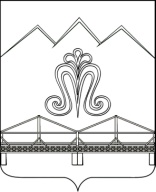 АДМИНИСТРАЦИЯ МОСТОВСКОГО ГОРОДСКОГО ПОСЕЛЕНИЯМОСТОВСКОГО РАЙОНАПОСТАНОВЛЕНИЕ           от _________                                                                            № ______пгт МостовскойДень недели  Время работы    Время перерыва в работе Понедельник   с 8.00 до 17.00    с 12.00 до 12-50Вторник       с 8.00 до 17.00    с 12.00 до 12-50Среда         с 8.00 до 17.00    с 12.00 до 12-50Четверг       с 8.00 до 17.00    с 12.00 до 12-50Пятница       с 8.00 до 16.00    с 12.00 до 12-40СубботаВыходнойВоскресеньеВыходной «____» ______________ 20___ г.дата_______________подпись заявителя            ПРИЛОЖЕНИЕ № 2к административному регламенту предоставления администрацией Мостовского городского поселениямуниципальной услуги«Выдача разрешений на вступление 
в брак лицам, достигшим возраста 
шестнадцати лет»            ПРИЛОЖЕНИЕ № 2к административному регламенту предоставления администрацией Мостовского городского поселениямуниципальной услуги«Выдача разрешений на вступление 
в брак лицам, достигшим возраста 
шестнадцати лет»            ПРИЛОЖЕНИЕ № 2к административному регламенту предоставления администрацией Мостовского городского поселениямуниципальной услуги«Выдача разрешений на вступление 
в брак лицам, достигшим возраста 
шестнадцати лет»            ПРИЛОЖЕНИЕ № 2к административному регламенту предоставления администрацией Мостовского городского поселениямуниципальной услуги«Выдача разрешений на вступление 
в брак лицам, достигшим возраста 
шестнадцати лет»            ПРИЛОЖЕНИЕ № 2к административному регламенту предоставления администрацией Мостовского городского поселениямуниципальной услуги«Выдача разрешений на вступление 
в брак лицам, достигшим возраста 
шестнадцати лет»            ПРИЛОЖЕНИЕ № 2к административному регламенту предоставления администрацией Мостовского городского поселениямуниципальной услуги«Выдача разрешений на вступление 
в брак лицам, достигшим возраста 
шестнадцати лет»Главе Мостовского городского поселения Мостовского районаГлаве Мостовского городского поселения Мостовского районаГлаве Мостовского городского поселения Мостовского районаГлаве Мостовского городского поселения Мостовского районаГлаве Мостовского городского поселения Мостовского районаИвановой Ирины ВасильевныИвановой Ирины ВасильевныИвановой Ирины ВасильевныИвановой Ирины ВасильевныИвановой Ирины Васильевны,(ФИО заявителя)(ФИО заявителя)(ФИО заявителя)(ФИО заявителя)(ФИО заявителя)проживающего(ей) по адресу:проживающего(ей) по адресу:проживающего(ей) по адресу:проживающего(ей) по адресу:пгт Мостовскойул. Кирова, 2, кв. 2ул. Кирова, 2, кв. 2ул. Кирова, 2, кв. 2ул. Кирова, 2, кв. 2ул. Кирова, 2, кв. 2Паспорт:03 03 111111 выдан ПВС УВД03 03 111111 выдан ПВС УВД03 03 111111 выдан ПВС УВД03 03 111111 выдан ПВС УВДЦентрального округа г. Краснодара 01.01.2001Центрального округа г. Краснодара 01.01.2001Центрального округа г. Краснодара 01.01.2001Центрального округа г. Краснодара 01.01.2001Центрального округа г. Краснодара 01.01.2001Телефон:222-00-00, 8-928-000-00-00222-00-00, 8-928-000-00-00222-00-00, 8-928-000-00-00222-00-00, 8-928-000-00-00Заявление
о разрешении на вступление в брак лицам, достигшим возраста 16-ти лет, но не достигшим совершеннолетияПрошу разрешить мне в 16-летнем возрасте вступить в брак с гражданином Петровым Иваном Ивановичем 01.01.1988.года рождения, так как ожидаю от него ребенка.Заявление
о разрешении на вступление в брак лицам, достигшим возраста 16-ти лет, но не достигшим совершеннолетияПрошу разрешить мне в 16-летнем возрасте вступить в брак с гражданином Петровым Иваном Ивановичем 01.01.1988.года рождения, так как ожидаю от него ребенка.Заявление
о разрешении на вступление в брак лицам, достигшим возраста 16-ти лет, но не достигшим совершеннолетияПрошу разрешить мне в 16-летнем возрасте вступить в брак с гражданином Петровым Иваном Ивановичем 01.01.1988.года рождения, так как ожидаю от него ребенка.Заявление
о разрешении на вступление в брак лицам, достигшим возраста 16-ти лет, но не достигшим совершеннолетияПрошу разрешить мне в 16-летнем возрасте вступить в брак с гражданином Петровым Иваном Ивановичем 01.01.1988.года рождения, так как ожидаю от него ребенка.Заявление
о разрешении на вступление в брак лицам, достигшим возраста 16-ти лет, но не достигшим совершеннолетияПрошу разрешить мне в 16-летнем возрасте вступить в брак с гражданином Петровым Иваном Ивановичем 01.01.1988.года рождения, так как ожидаю от него ребенка.Заявление
о разрешении на вступление в брак лицам, достигшим возраста 16-ти лет, но не достигшим совершеннолетияПрошу разрешить мне в 16-летнем возрасте вступить в брак с гражданином Петровым Иваном Ивановичем 01.01.1988.года рождения, так как ожидаю от него ребенка.Заявление
о разрешении на вступление в брак лицам, достигшим возраста 16-ти лет, но не достигшим совершеннолетияПрошу разрешить мне в 16-летнем возрасте вступить в брак с гражданином Петровым Иваном Ивановичем 01.01.1988.года рождения, так как ожидаю от него ребенка.Заявление
о разрешении на вступление в брак лицам, достигшим возраста 16-ти лет, но не достигшим совершеннолетияПрошу разрешить мне в 16-летнем возрасте вступить в брак с гражданином Петровым Иваном Ивановичем 01.01.1988.года рождения, так как ожидаю от него ребенка.Заявление
о разрешении на вступление в брак лицам, достигшим возраста 16-ти лет, но не достигшим совершеннолетияПрошу разрешить мне в 16-летнем возрасте вступить в брак с гражданином Петровым Иваном Ивановичем 01.01.1988.года рождения, так как ожидаю от него ребенка.Заявление
о разрешении на вступление в брак лицам, достигшим возраста 16-ти лет, но не достигшим совершеннолетияПрошу разрешить мне в 16-летнем возрасте вступить в брак с гражданином Петровым Иваном Ивановичем 01.01.1988.года рождения, так как ожидаю от него ребенка.Заявление
о разрешении на вступление в брак лицам, достигшим возраста 16-ти лет, но не достигшим совершеннолетияПрошу разрешить мне в 16-летнем возрасте вступить в брак с гражданином Петровым Иваном Ивановичем 01.01.1988.года рождения, так как ожидаю от него ребенка.Заявление
о разрешении на вступление в брак лицам, достигшим возраста 16-ти лет, но не достигшим совершеннолетияПрошу разрешить мне в 16-летнем возрасте вступить в брак с гражданином Петровым Иваном Ивановичем 01.01.1988.года рождения, так как ожидаю от него ребенка.Заявление
о разрешении на вступление в брак лицам, достигшим возраста 16-ти лет, но не достигшим совершеннолетияПрошу разрешить мне в 16-летнем возрасте вступить в брак с гражданином Петровым Иваном Ивановичем 01.01.1988.года рождения, так как ожидаю от него ребенка."01"сентября2016г.подписьподписьподпись(ИвановаИванова)«____» ______________ 20___ г.           дата_______________подпись заявителя            ПРИЛОЖЕНИЕ № 4к административному регламенту по предоставлению администрацией Мостовского городского поселения муниципальной услуги «Выдача разрешений на вступление в брак лицам, достигшим возраста шестнадцати лет»            ПРИЛОЖЕНИЕ № 4к административному регламенту по предоставлению администрацией Мостовского городского поселения муниципальной услуги «Выдача разрешений на вступление в брак лицам, достигшим возраста шестнадцати лет»            ПРИЛОЖЕНИЕ № 4к административному регламенту по предоставлению администрацией Мостовского городского поселения муниципальной услуги «Выдача разрешений на вступление в брак лицам, достигшим возраста шестнадцати лет»            ПРИЛОЖЕНИЕ № 4к административному регламенту по предоставлению администрацией Мостовского городского поселения муниципальной услуги «Выдача разрешений на вступление в брак лицам, достигшим возраста шестнадцати лет»            ПРИЛОЖЕНИЕ № 4к административному регламенту по предоставлению администрацией Мостовского городского поселения муниципальной услуги «Выдача разрешений на вступление в брак лицам, достигшим возраста шестнадцати лет»            ПРИЛОЖЕНИЕ № 4к административному регламенту по предоставлению администрацией Мостовского городского поселения муниципальной услуги «Выдача разрешений на вступление в брак лицам, достигшим возраста шестнадцати лет»Главе Мостовского городского поселения С.А. БугаевуГлаве Мостовского городского поселения С.А. БугаевуГлаве Мостовского городского поселения С.А. БугаевуГлаве Мостовского городского поселения С.А. БугаевуГлаве Мостовского городского поселения С.А. БугаевуПетрова Ивана ИвановичаПетрова Ивана ИвановичаПетрова Ивана ИвановичаПетрова Ивана ИвановичаПетрова Ивана Ивановича,(ФИО заявителя)(ФИО заявителя)(ФИО заявителя)(ФИО заявителя)(ФИО заявителя)проживающего(ей) по адресу:проживающего(ей) по адресу:проживающего(ей) по адресу:проживающего(ей) по адресу:пгт Мостовской,ул. Кирова, 2, кв. 2ул. Кирова, 2, кв. 2ул. Кирова, 2, кв. 2ул. Кирова, 2, кв. 2ул. Кирова, 2, кв. 2Паспорт:03 03 111111 выдан ПВС УВД03 03 111111 выдан ПВС УВД03 03 111111 выдан ПВС УВД03 03 111111 выдан ПВС УВДЦентрального округа г. Краснодара 01.01.2001Центрального округа г. Краснодара 01.01.2001Центрального округа г. Краснодара 01.01.2001Центрального округа г. Краснодара 01.01.2001Центрального округа г. Краснодара 01.01.2001Телефон:222-00-00, 8-928-000-00-00222-00-00, 8-928-000-00-00222-00-00, 8-928-000-00-00222-00-00, 8-928-000-00-00Заявление
о разрешении на вступление в брак лицам, достигшим возраста 16-ти лет, но не достигшим совершеннолетияПрошу разрешить несовершеннолетней Ивановой Ирине Васильевне в 16 лет вступить со мной в брак, так как она ожидает от меня ребенка.Заявление
о разрешении на вступление в брак лицам, достигшим возраста 16-ти лет, но не достигшим совершеннолетияПрошу разрешить несовершеннолетней Ивановой Ирине Васильевне в 16 лет вступить со мной в брак, так как она ожидает от меня ребенка.Заявление
о разрешении на вступление в брак лицам, достигшим возраста 16-ти лет, но не достигшим совершеннолетияПрошу разрешить несовершеннолетней Ивановой Ирине Васильевне в 16 лет вступить со мной в брак, так как она ожидает от меня ребенка.Заявление
о разрешении на вступление в брак лицам, достигшим возраста 16-ти лет, но не достигшим совершеннолетияПрошу разрешить несовершеннолетней Ивановой Ирине Васильевне в 16 лет вступить со мной в брак, так как она ожидает от меня ребенка.Заявление
о разрешении на вступление в брак лицам, достигшим возраста 16-ти лет, но не достигшим совершеннолетияПрошу разрешить несовершеннолетней Ивановой Ирине Васильевне в 16 лет вступить со мной в брак, так как она ожидает от меня ребенка.Заявление
о разрешении на вступление в брак лицам, достигшим возраста 16-ти лет, но не достигшим совершеннолетияПрошу разрешить несовершеннолетней Ивановой Ирине Васильевне в 16 лет вступить со мной в брак, так как она ожидает от меня ребенка.Заявление
о разрешении на вступление в брак лицам, достигшим возраста 16-ти лет, но не достигшим совершеннолетияПрошу разрешить несовершеннолетней Ивановой Ирине Васильевне в 16 лет вступить со мной в брак, так как она ожидает от меня ребенка.Заявление
о разрешении на вступление в брак лицам, достигшим возраста 16-ти лет, но не достигшим совершеннолетияПрошу разрешить несовершеннолетней Ивановой Ирине Васильевне в 16 лет вступить со мной в брак, так как она ожидает от меня ребенка.Заявление
о разрешении на вступление в брак лицам, достигшим возраста 16-ти лет, но не достигшим совершеннолетияПрошу разрешить несовершеннолетней Ивановой Ирине Васильевне в 16 лет вступить со мной в брак, так как она ожидает от меня ребенка.Заявление
о разрешении на вступление в брак лицам, достигшим возраста 16-ти лет, но не достигшим совершеннолетияПрошу разрешить несовершеннолетней Ивановой Ирине Васильевне в 16 лет вступить со мной в брак, так как она ожидает от меня ребенка.Заявление
о разрешении на вступление в брак лицам, достигшим возраста 16-ти лет, но не достигшим совершеннолетияПрошу разрешить несовершеннолетней Ивановой Ирине Васильевне в 16 лет вступить со мной в брак, так как она ожидает от меня ребенка.Заявление
о разрешении на вступление в брак лицам, достигшим возраста 16-ти лет, но не достигшим совершеннолетияПрошу разрешить несовершеннолетней Ивановой Ирине Васильевне в 16 лет вступить со мной в брак, так как она ожидает от меня ребенка.Заявление
о разрешении на вступление в брак лицам, достигшим возраста 16-ти лет, но не достигшим совершеннолетияПрошу разрешить несовершеннолетней Ивановой Ирине Васильевне в 16 лет вступить со мной в брак, так как она ожидает от меня ребенка."01"сентября2016г.подписьподписьподпись(ПетровПетров)№ 
п/пНаименование и реквизиты документаКол-во экз. (шт.)Кол-во экз. (шт.)Кол-во листов (шт.)Кол-во листов (шт.)Примечаниеподлинниккопияподлинниккопия123            ПРИЛОЖЕНИЕ № 7к административному регламенту по предоставлению администрацией Мостовского городского поселения муниципальной услуги«Выдача разрешений на вступление в брак лицам, достигшим возраста 
шестнадцати лет»№ п/пНаименование муниципального образованияНаименование МФЦ, его подразделенийМестонахождениеМФЦ, его подразделенийГрафик работы МФЦОфициальный сайт МФЦТелефон и адрес электронной почты МФЦ для обращения заявителейГород КраснодарМКУ МФЦ г. Краснодар, отдел «Западный»г. Краснодар, пр-кт Чекистов, д. 37Пн.-Пт. 08:00-20:00
Сб. 08:00-17:00  
Вс. - выходнойhttp://mfc.krd.ru8(861)2189218
mfc@krd.ruГород КраснодарМКУ МФЦ г. Краснодар, отдел «Карасунский»г. Краснодар, ул. Сормовская, д. 3/2Пн.-Пт. 08:00-20:00
Сб. 08:00-17:00  
Вс. - выходнойhttp://mfc.krd.ru8(861)2189218
mfc@krd.ruГород КраснодарМКУ МФЦ г. Краснодар, отдел «Прикубанский»г. Краснодар, ул. Тургенева, д. 189/6Пн.-Пт. 08:00-20:00
Сб. 08:00-17:00  
Вс. - выходнойhttp://mfc.krd.ru8(861)2189218
mfc@krd.ruГород КраснодарМКУ МФЦ г. Краснодар, отдел «Прикубанский-2»г. Краснодар, ул. им. А. Покрышкина, д. 34Пн.-Пт. 08:00-20:00
Сб. 08:00-17:00  
Вс. - выходнойhttp://mfc.krd.ru8(861)2189218
mfc@krd.ruГород КраснодарМКУ МФЦ г. Краснодар, отдел «Центральный»г. Краснодар, ул. Леваневского, д. 174Пн.-Пт. 08:00-20:00
Сб. 08:00-17:00  
Вс. - выходнойhttp://mfc.krd.ru8(861)2189218
mfc@krd.ruГород-курорт АнапаМКУ МФЦ г. Анапаг. Анапа, ул. Шевченко, д. 288 А, корп. 2Пн.-Сб. 09:00-20:00               
Вс. - выходной     http://mfcanapa.ru8(86133)53340
anapa-mfc@mail.ruГород АрмавирМКУ МФЦ г. Армавирг. Армавир, ул. Розы Люксембург, д. 146Пн., Вт., Чт., Пт. 08:00-18:00
Ср. 08:00-20:00
Сб. 08:00-13:00
Вс. - выходнойhttp://armavir.e-mfc.ru8(86137)31825
mfc.armavir@mail.ruГород-курорт ГеленджикМКУ МФЦ г. Геленджикг. Геленджик, ул. Горького, д. 11Пн.-Пт. 08:00-20:00
 Сб. 10:00-20:00 
Вс. - выходнойhttp://gelendzhik.e-mfc.ru8(86141)35549
mfc@gelendzhik.orgГород Горячий КлючМКУ МФЦ г. Горячий Ключг. Горячий Ключ, ул. Ленина, д. 156Пн., Вт., Чт., Пт. 08:00-18:00
Ср. 08:00-20:00
Сб. 09:00-14:00  
Вс. - выходнойhttp://mfc.gorkluch.ru8(86159)44036
mfc-gk@rambler.ruГород-герой НовороссийскМБУ МФЦ г. Новороссийск, отдел «Центральный»г. Новороссийск, ул. Бирюзова, д. 6Пн.-Пт. 08:00-20:00
Сб. 08:00-17:00
Вс. - выходнойhttp://mfc.admnvrsk.ru8(86176)71650
mfcnvrsk@yandex.ruГород-герой НовороссийскМБУ МФЦ г. Новороссийск, отдел «Южный»г. Новороссийск, пр-кт Дзержинского, д. 156 БПн.-Пт. 08:00-20:00
Сб. 08:00-17:00
Вс. - выходнойhttp://mfc.admnvrsk.ru8(86176)71650
mfcnvrsk@yandex.ruГородСочиМАУ МФЦ г. Сочи, отдел «Адлерский»г. Сочи, ул. Кирова, д. 53Пн.-Сб. 09:00-20:00
Вс. - выходнойhttp://mfcsochi.ru8(800)4444700
 info@mfcsochi.ruГородСочиМАУ МФЦ г. Сочи, отдел «Лазаревский»г. Сочи, ул. Лазарева, д. 58Пн.-Сб. 09:00-20:00
Вс. - выходнойhttp://mfcsochi.ru8(800)4444700
 info@mfcsochi.ruГородСочиМАУ МФЦ г. Сочи, отдел «Хостинский»г. Сочи, ул. 20 Горно-Стрелковой дивизии, д. 18 АПн.-Сб. 09:00-20:00
Вс. - выходнойhttp://mfcsochi.ru8(800)4444700
 info@mfcsochi.ruГородСочиМАУ МФЦ г. Сочи, отдел «Центральный»г. Сочи, ул. Юных Ленинцев, д. 10Пн.-Сб. 09:00-20:00
Вс. - выходнойhttp://mfcsochi.ru8(800)4444700
 info@mfcsochi.ruАбинский муниципальный районМКУ МФЦ Абинского районаг. Абинск, ул. Интернациональная, д. 35 БПн. 08:00-20:00 
Вт.-Пт. 08:00-18:00
Сб. 08:00-13:00 
Вс. - выходнойhttp://abinskmfc.ru8(86150)42037
8(86150)42065
mfc-abinsk@mail.ruАпшеронский муниципальный районМКУ МФЦ Апшеронского районаг. Апшеронск, ул. Ворошилова, д. 54Пн.-Чт. 08:00-18:00
Пт. 08:00-20:00
Сб. 08:00-14:00
Вс. - выходнойhttp://www.apsheronsk-mfc.ru8(86152)25230
mfc.apsheronsk@mail.ruБелоглинский муниципальный районМКУ МФЦ Белоглинского районас. Белая Глина, ул. Первомайская, д. 161 АПн.-Чт. 08:00-17:00
Пт. 08:00-16:00 
Сб., Вс. - выходнойhttp://belglin.e-mfc.ru8(86154)72524
mfcbelglin@mail.ruБелореченский муниципальный районМКУ МФЦ Белореченского районаг. Белореченск, ул. Красная, д. 46Пн., Cб. 08:00-17:00
Вт.-Пт. 08:00-20:00
Вс. - выходнойhttp://bel.e-mfc.ru/8(86155)33744
bel.mfc@mail.ruБрюховецкий муниципальный районМБУ МФЦ Брюховецкого районаст. Брюховецкая, ул. Ленина, д. 1/1Пн.-Пт. 08:00-20:00
Сб. 08:00-14:00
Вс. - выходнойhttp://mfc-br.ru8(86156)31039
mfc.bruhoveckaya@mail.ruВыселковский муниципальный районМБУ МФЦ Выселковскогораойнаст. Выселки, ул. Лунёва, д. 57Пн.-Пт. 08:00-17:00
Сб., Вс. - выходнойhttp://viselki.e-mfc.ru8(86157)73440
mfc.2010@yandex.ruГулькевичский муниципальный район МКУ МФЦ Гулькевичского районаг. Гулькевичи, ул. Советская, д. 29 АПн., Ср, Чт., Пт. 08:00-18:00
Вт. 08:00-20:00
Сб. 09:00-16:00
Вс. - выходнойhttp://mfcgul.ru8(86160)33077
info@mfcgul.ruДинской муниципальный районБУ МФЦ Динскогораойнаст. Динская, ул. Красная, д. 112Пн., Вт., Чт., Пт. 08:00-18:00
Ср. 08:00-20:00
Сб. 08:00-15:00
Вс. - выходнойhttp://dinsk.e-mfc.ru8(86162)66414
mfc_dinsk@mail.ruЕйский муниципальный районМБУ МФЦ Ейского районаг. Ейск, ул. Армавирская, д. 45/2Пн., Вт., Чт., Пт. 08:00-18:00
Ср. 08:00-20:00
Сб. 08:00-15:00
Вс. - выходнойhttp://eysk.e-mfc.ru8(86132)37181
8(86132)37161
mfc_eisk@mail.ruКавказский муниципальный районМКУ МФЦ Кавказского районаг. Кропоткин, пер. Коммунальный, д. 8/1Пн., Вт., Чт., Пт. 08:00-18:00
Ср. 08:00-20:00
Сб. 08:00-17:00
Вс. - выходнойhttp://kavkazskaya.e-mfc.ru8(86138)76799
kavmfc@yandex.ruКалининский муниципальный районМКУ МФЦ Калининского районаст. Калининская, ул. Фадеева, д. 148/5Пн.-Пт. 09:00-17:00        
Сб., Вс. - выходнойhttp://kalina.e-mfc.ru8(86163)22709
mfc-kalina@rambler.ruКаневской муниципальный районМКУ МФЦ Каневского районаст. Каневская, ул. Горького, д. 58Пн., Вт., Чт., Пт. 08:00-18:30 
Ср. 08:00-20:00    
Сб. 08:00-14:00    
Вс. - выходнойhttp://kanevskaya.e-mfc.ru8(86164)45191
8(86164)45188
mfc@kanevskadm.ruКореновский муниципальный районМБУ МФЦ Кореновского районаг. Кореновск, ул. Ленина, д. 128Пн., Вт., Чт., Пт. 08:00-18:00
Ср. 08:00-20:00
Сб. 09:00-13:00
Вс. - выходнойhttp://mfc.korenovsk.ru8(86142)46240
8(86142)46261
mfc@admkor.ruКрасноармейский муниципальный районМКБУ МФЦ Красноармейского районаст. Полтавская, ул. Просвещения, д. 107 АПн., Ср., Чт., Пт. 08:00-18:30
Вт. 08:00-20:00
Сб. 08:00-14:00
Вс. - выходнойhttp://krasnarm.e-mfc.ru8(86165)40897
mfc.krasnarm@mail.ruКрыловский муниципальный районМБУ МФЦ Крыловского районаст. Крыловская, ул. Орджоникидзе, д. 32Пн.-Пт. 08:00-16:00 
перерыв 12:00-13:00 
Сб. 08:00-13:00             
Вс. - выходнойhttp://krilovsk.e-mfc.ru8(86161)35119
mfc.krilovskaya@mail.ruКрымский муниципальный районМАУ МФЦ Крымского районаг. Крымск, ул. Адагумская, д. 153Пн. 09:00-20:00
Вт., Пт. 08:00-18:00
Сб. 08:00 - 07:00
Вс. - выходнойhttp://krymskmfc.ru8(86131)43774
mfc.krymsk@mail.ruКурганинский муниципальный районМКУ МФЦ Курганинского районаг. Курганинск, ул. Калинина, д. 57Пн., Вт., Чт., Пт. 08:00-18:00
Ср. 08:00-20:00
Сб. 08.00-14.00
Вс. - выходнойhttp://kurganinsk.e-mfc.ru8(86147)27799
8(86147)27545
mfc-kurganinsk@rambler.ruКущевский муниципальный районМУ МФЦ Кущевского районаст. Кущевская, пер. Школьный, д. 55Пн., Ср., Чт., Пт. 08:00-18:00
Вт. 08:00-20:00
Сб. 08:00-13:00
Вс. - выходнойhttp://mfckush.ru8(800)3022290
8(86168)40290 
mfckush@mail.ruЛабинский муниципальный районМБУ МФЦ Лабинского районаг. Лабинск, ул. Победы, д. 177Пн., Вт., Чт., Пт. 08:00-18:00 
Ср. 08:00-20:00
Сб. 08:00-14:00             
Вс. - выходнойhttp://labinsk.e-mfc.ru8(86169)35618
8(86169)35610
mfc.labinsk@yandex.ruЛенинградский муниципальный районМБУ МФЦ Ленинградского районаст. Ленинградская, ул. Красная, д. 136 корп. АПн., Вт., Ср., Пт. 08:00-18:00
Чт. 08:00-20:00
Сб.  08:00-13:00 
Вс. выходнойhttp://lenmfc.ru8(86145)37898
Len_mfc@mail.ruМостовский муниципальный районМБУ МФЦ Мостовского районапгт. Мостовской, ул. Горького, д. 140Пн., Ср., Чт., Пт. 08:00-18:00
Вт. 08:00-20:00
Сб.  08:00-13:00
Вс. - выходнойhttp://mostovskoi.e-mfc.ru8(86192)54384
most.mfc@mail.ruНовокубанский муниципальный районМАУ МФЦ Новокубанского районаг. Новокубанск, ул. Первомайская, д. 134Пн., Вт., Ср., Пт. 08:00-18:00
Чт. 08:00-20:00
Сб. 08:00-13:00 
Вс. - выходнойhttp://novokubansk.e-mfc.ru8(86195)31161
mfc31161@yandex.ruНовопокровский муниципальный районМБУ МФЦ Новопокровского районаст. Новопокровская, ул. Ленина, д. 113Пн., Вт., Ср., Чт. 08:00-17:00 
Пт. 08:00-16:00 
Сб. 08:00-13:00
Вс. - выходнойhttp://novopokrovsk.e-mfc.ru/8(86149)73742
novopokrovskii_mfc@mail.ruОтрадненский муниципальный районМБУ МФЦ Отраднского районаст. Отрадная, ул. Красная, д. 67 Б/2Пн., Вт., Чт., Пт. 08:00-17:00
Ср. 08:00-20:00
Сб. 08:00-13:00
Вс. - выходнойhttp://mfc.otradnaya.ru8(86144)34621
mfc.otradnaya@mail.ruПавловский муниципальный районМБУ МФЦ Павловского районаст. Павловская, ул. Гладкова, д. 11Пн., Ср., Пт. 08:00-18:00 
Вт., Чт. 08:00-20:00 
Сб. 08:00-16:00       
Вс. - выходной http://www.mfc.pavlraion.ru8(86191)54595
mfc-pavlovskii@mail.ruПриморско-Ахтарский муниципальный районМКУ МФЦ Приморско-Ахтарского районаг. Приморско-Ахтарск, 
ул. Фестивальная, д. 57Пн., Вт., Чт., Пт. 08:00-18:00
Ср. 08:00-20:00
Сб. 08:00-13:00
Вс. - выходнойhttp://mfc-prahtarsk.ru8(86143)31837
8(86143)31838
mfс.prаhtаrsk@mаil.ruСеверский муниципальный районМБУ МФЦ Северского района, отдел «Афипский»пгт. Афипский, ул. 50 лет Октября, д. 30Пн.-Пт. 09:00-17:00
Сб., Вс. - выходнойhttp://sevmfc.ru8(961)5325404
sevmfc@mail.ruСеверский муниципальный районМБУ МФЦ Северского района, отдел «Ильский»пгт. Ильский, ул. Ленина, д. 186Пн. 08:00-20:00
Вт.-Пт. 08:00-18:00
Сб. 08:00-13:00       
Вс. - выходной http://sevmfc.ru8(961)8512980
sevmfc@mail.ruСеверский муниципальный районМБУ МФЦ Северского районаст. Северская, ул. Ленина, д. 121 БПн. 08:00-20:00
Вт.-Пт. 08:00-18:00 
 Сб. 08:00-13:00 
Вс. - выходнойhttp://sevmfc.ru8(86166)20104
sevmfc@mail.ruСлавянский муниципальный районМАУ МФЦ Славянского районаг. Славянск-на-Кубани, 
ул. Отдельская, д. 324, помещение № 1Пн., Вт., Чт., Пт. 08:00-18:30
Ср. 08:00-20:00
Сб. 08:00-14:00
Вс. - выходнойhttp://slavmfc.ru8(86146)25885
mfc@slavmfc.ruСтароминский муниципальный районМКУ МФЦ Староминского районаст. Староминская, ул. Коммунаров, д. 86Пн., Вт., Чт., Пт. 08:00-18:00
Ср. 08:00-20:00
Сб. 08:00-12:00
Вс. - выходнойhttp://starmin.e-mfc.ru8(86153)43408
mfc.starominsk@yandex.ruТбилисский муниципальный районМБУ МФЦ Тбилисского районаст. Тбилисская, ул. Новая, д. 7 БПн., Вт., Чт., Пт. 08:00-18:00
Ср. 08:00-20:00
Сб. 08:00-16:00
Вс. - выходнойhttp://mfc.tbilisskaya.com8(86158)33192
mfctbil@mail.ruТемрюкский муниципальный районМБУ МФЦ Темрюкского районаг. Темрюк, ул. Розы Люксембург/Гоголя, д. 65/90Пн., Вт., Чт., Пт. 08:00-18:30
Ср. 08:00-20:00
Сб. 08:00-14:00 
Вс. -  выходнойhttp://mfc.temryuk.ru8(86148)54445
mfctemryuk@yandex.ruТимашевский муниципальный районМКУ МФЦ Тимашевского районаг. Тимашевск, ул. Пионерская, д. 90 АПн., Вт., Чт., Пт. 08:00-18:00
Ср. 08:00-20:00
Сб. 08:00-14:00 
Вс. - выходнойhttp://mfc.timregion.ru8(86130)42582
mfctim@yandex.ruТихорецкий муниципальный районМКУ МФЦ Тихорецкого районаг. Тихорецк, ул. Энгельса, д. 76 Д-ЕПн.-Пт. 08:00-20:00
Сб. 09:00-14:00        
 Вс. - выходнойhttp://tihoreck.e-mfc.ru8(86196)75479
tihoresk-mfc@yandex.ruТуапсинский муниципальный районМКУ МФЦ Туапсинского районаг. Туапсе, ул. Горького, д. 28Пн. 10:00-20:00
Вт.-Пт. 09:00-19:00
Сб. 09:00-13:00
Вс. - выходнойhttp://mfc.tuapseregion.ru8(86167)29738
mfc-tuapse@mail.ruУспенский муниципальный районМБУ МФЦ Успенского районас. Успенское, ул. Калинина, д. 76Пн.-Пт. 09:00-18:00
Сб., Вс.-  выходнойhttp://uspenskiy.e-mfc.ru8(86140)55693
mfc.uspenskiy@mail.ruУсть-Лабинский муниципальный районМБУ МФЦ Усть-Лабинского районаг. Усть-Лабинск, ул. Ленина, д. 43Пн. 08:00-20:00
Вт.-Пт. 08:00-18:00
Сб. 08:00-16:00
Вс. - выходнойhttp://ust-lab.e-mfc.ru8(86135)50137
mfc-ustlab@mail.ruЩербиновский муниципальный районМБУ МФЦ Щербиновского районаст. Старощербиновская, ул. Чкалова, д. 92Пн.-Пт. 08:00-17:00
Сб., Вс. - выходной http://mfc.staradm.ru8(86151)77714
mfc_scherbin@mail.ru